РОССИЙСКАЯ ФЕДЕРАЦИЯ                         ФЕДЕРАЛЬНЫЙ ЗАКОН               О государственной гражданской службе                       Российской Федерации     Принят Государственной Думой                  7 июля 2004 года     Одобрен Советом Федерации                    15 июля 2004 года     (В редакции федеральных законов от 02.02.2006 г. N 19-ФЗ;        от 02.03.2007 г. N 24-ФЗ; от 12.04.2007 г. N 48-ФЗ;       от 01.12.2007 г. N 309-ФЗ; от 29.03.2008 г. N 30-ФЗ;       от 23.07.2008 г. N 160-ФЗ; от 25.12.2008 г. N 280-ФЗ;       от 17.07.2009 г. N 160-ФЗ; от 18.07.2009 г. N 187-ФЗ;       от 25.11.2009 г. N 269-ФЗ; от 17.12.2009 г. N 313-ФЗ;        от 17.12.2009 г. N 322-ФЗ; от 29.01.2010 г. N 1-ФЗ;        от 14.02.2010 г. N 9-ФЗ; от 29.11.2010 г. N 317-ФЗ;       от 28.12.2010 г. N 419-ФЗ; от 27.06.2011 г. N 155-ФЗ;       от 11.07.2011 г. N 204-ФЗ; от 21.11.2011 г. N 329-ФЗ;       от 06.12.2011 г. N 395-ФЗ; от 03.12.2012 г. N 231-ФЗ;       от 30.12.2012 г. N 295-ФЗ; от 30.12.2012 г. N 327-ФЗ;        от 05.04.2013 г. N 57-ФЗ; от 07.05.2013 г. N 99-ФЗ;       от 07.05.2013 г. N 102-ФЗ; от 07.06.2013 г. N 116-ФЗ;       от 02.07.2013 г. N 149-ФЗ; от 02.07.2013 г. N 170-ФЗ;       от 02.07.2013 г. N 185-ФЗ; от 22.10.2013 г. N 284-ФЗ;       от 25.11.2013 г. N 317-ФЗ; от 28.12.2013 г. N 396-ФЗ;       от 02.04.2014 г. N 53-ФЗ; от 22.12.2014 г. N 431-ФЗ;       от 31.12.2014 г. N 509-ФЗ; от 31.12.2014 г. N 510-ФЗ;       от 08.06.2015 г. N 147-ФЗ; от 13.07.2015 г. N 262-ФЗ;                    от 05.10.2015 г. N 285-ФЗ)     Настоящим Федеральным  законом  в  соответствии с КонституциейРоссийской  Федерации  и  Федеральным законом от 27 мая  2003  годаN 58-ФЗ  "О  системе  государственной  службы Российской Федерации"(далее  -  Федеральный  закон  "О  системе  государственной  службыРоссийской Федерации") устанавливаются правовые,  организационные ифинансово-экономические основы государственной  гражданской  службыРоссийской Федерации.                     Глава 1. Общие положения     Статья 1. Основные термины     Для целей  настоящего  Федерального закона применяемые терминыозначают:     1) государственные    должности    Российской    Федерации   игосударственные должности  субъектов  Российской  Федерации  (далеетакже  -  государственные  должности) - должности,  устанавливаемыеКонституцией  Российской  Федерации,  федеральными   законами   длянепосредственного исполнения полномочий федеральных государственныхорганов,  и должности,  устанавливаемые  конституциями  (уставами),законами   субъектов  Российской  Федерации  для  непосредственногоисполнения полномочий государственных органов субъектов  РоссийскойФедерации;     2) представитель нанимателя  -  руководитель  государственногооргана,    лицо,   замещающее   государственную   должность,   либопредставитель  указанных  руководителя  или  лица,   осуществляющиеполномочия  нанимателя  от  имени Российской Федерации или субъектаРоссийской Федерации.     Статья 2. Предмет регулирования настоящего               Федерального закона     Предметом регулирования    настоящего    Федерального   законаявляются отношения,  связанные с  поступлением  на  государственнуюгражданскую   службу   Российской   Федерации,  ее  прохождением  ипрекращением,  а также с определением правового положения (статуса)федерального     государственного    гражданского    служащего    игосударственного   гражданского   служащего   субъекта   РоссийскойФедерации (далее также - гражданский служащий).     Статья 3. Государственная гражданская служба Российской               Федерации     1. Государственная  гражданская  служба  Российской  Федерации(далее  также  -  гражданская служба) - вид государственной службы,представляющей  собой   профессиональную   служебную   деятельностьграждан  Российской  Федерации  (далее  -  граждане)  на должностяхгосударственной  гражданской  службы  Российской  Федерации  (далеетакже  -  должности  гражданской  службы) по обеспечению исполненияполномочий  федеральных  государственных  органов,  государственныхорганов    субъектов    Российской   Федерации,   лиц,   замещающихгосударственные должности Российской Федерации,  и лиц,  замещающихгосударственные  должности  субъектов Российской Федерации.      (Вредакции Федерального закона от 07.06.2013 г. N 116-ФЗ)     2. Государственная  гражданская  служба  Российской  Федерацииподразделяется на федеральную  государственную  гражданскую  службу(далее  также  -  федеральная гражданская служба) и государственнуюгражданскую службу субъектов Российской Федерации  (далее  также  -гражданская служба субъектов Российской Федерации).     Статья 4. Принципы гражданской службы     Принципами гражданской службы являются:     1) приоритет прав и свобод человека и гражданина;     2) единство   правовых  и  организационных  основ  федеральнойгражданской  службы  и  гражданской  службы  субъектов   РоссийскойФедерации;     3) равный доступ  граждан,  владеющих  государственным  языкомРоссийской  Федерации,  к  гражданской  службе  и равные условия еепрохождения   независимо    от    пола,    расы,    национальности,происхождения,   имущественного  и  должностного  положения,  местажительства,  отношения  к  религии,  убеждений,  принадлежности   кобщественным  объединениям,  а  также  от других обстоятельств,  несвязанных с профессиональными и  деловыми  качествами  гражданскогослужащего;     4) профессионализм и компетентность гражданских служащих;     5) стабильность гражданской службы;     6) доступность информации о гражданской службе;     7) взаимодействие с общественными объединениями и гражданами;     8) защищенность   гражданских   служащих   от   неправомерноговмешательства в их профессиональную служебную деятельность.     Статья 5. Законодательство Российской Федерации               о государственной гражданской службе Российской               Федерации     1. Регулирование  отношений,  связанных с гражданской службой,осуществляется:     1) Конституцией Российской Федерации;     2) Федеральным  законом  "О  системе  государственной   службыРоссийской Федерации";     3) настоящим Федеральным законом;     4) другими  федеральными  законами,  в  том числе федеральнымизаконами, регулирующими особенности прохождения гражданской службы;     5) указами Президента Российской Федерации;     6) постановлениями Правительства Российской Федерации;     7) нормативными    правовыми    актами   федеральных   органовисполнительной власти;     8) конституциями  (уставами),  законами  и  иными нормативнымиправовыми актами субъектов Российской Федерации;     9) нормативными правовыми актами государственных органов.     2. Если   международным   договором    Российской    Федерацииустановлены иные правила,  чем те,  которые предусмотрены настоящимФедеральным  законом,   то   применяются   правила   международногодоговора.     Статья 6. Взаимосвязь гражданской службы и государственной               службы Российской Федерации иных видов     Взаимосвязь гражданской  службы   и   государственной   службыРоссийской  Федерации  иных видов обеспечивается на основе единствасистемы государственной службы Российской Федерации и принципов  еепостроения и функционирования, а также посредством:     1) соотносительности основных условий и размеров оплаты труда,основных государственных социальных гарантий;     2) установления ограничений  и  обязательств  при  прохождениигосударственной службы Российской Федерации различных видов;     3) учета стажа  государственной  службы  Российской  Федерациииных видов при исчислении стажа гражданской службы;     4) соотносительности   основных    условий    государственногопенсионного обеспечения граждан, проходивших государственную службуРоссийской Федерации.     Статья 7. Взаимосвязь гражданской службы и               муниципальной службы     Взаимосвязь гражданской    службы   и   муниципальной   службыобеспечивается посредством:     1) единства  основных квалификационных требований к должностямгражданской службы и должностям муниципальной службы;     2) единства   ограничений   и   обязательств  при  прохождениигражданской службы и муниципальной службы;     3)  единства  требований  к  подготовке кадров для гражданскойслужбы  и  муниципальной службы и дополнительному профессиональномуобразованию гражданских служащих и муниципальных служащих;       (Вредакции Федерального закона от 02.07.2013 г. N 185-ФЗ)     4) учета  стажа  муниципальной  службы  при  исчислении  стажагражданской службы и стажа гражданской  службы при исчислении стажамуниципальной службы;     5) соотносительности   основных   условий   оплаты   труда   исоциальных гарантий гражданских служащих и муниципальных служащих;     6) соотносительности    основных    условий   государственногопенсионного обеспечения граждан,  проходивших гражданскую службу, играждан,  проходивших  муниципальную  службу,  и  их семей в случаепотери кормильца.               Глава 2. Должности гражданской службы     Статья 8. Должности гражданской службы     Должности федеральной   государственной   гражданской   службыучреждаются  федеральным  законом  или указом Президента РоссийскойФедерации,  должности государственной гражданской службы  субъектовРоссийской  Федерации  -  законами или иными нормативными правовымиактами субъектов Российской Федерации с учетом положений настоящегоФедерального  закона  в  целях  обеспечения  исполнения  полномочийгосударственного  органа  либо  лица,  замещающего  государственнуюдолжность.     Статья 9. Классификация должностей гражданской службы     1. Должности  гражданской службы подразделяются на категории игруппы.     2. Должности  гражданской  службы  подразделяются на следующиекатегории:     1) руководители   -  должности  руководителей  и  заместителейруководителей   государственных   органов    и    их    структурныхподразделений    (далее    также    -   подразделение),   должностируководителей и заместителей руководителей территориальных  органовфедеральных   органов   исполнительной   власти  и  их  структурныхподразделений, должности руководителей и заместителей руководителейпредставительств   государственных   органов   и   их   структурныхподразделений,  замещаемые на определенный срок полномочий или  безограничения срока полномочий;     2) помощники  (советники)   -   должности,   учреждаемые   длясодействия    лицам,    замещающим    государственные    должности,руководителям      государственных      органов,      руководителямтерриториальных органов федеральных органов исполнительной власти ируководителям представительств государственных органов в реализацииих  полномочий  и  замещаемые  на  определенный срок,  ограниченныйсроком полномочий указанных лиц или руководителей;     3) специалисты - должности,  учреждаемые для профессиональногообеспечения  выполнения  государственными  органами   установленныхзадач и функций и замещаемые без ограничения срока полномочий;     4) обеспечивающие специалисты  -  должности,  учреждаемые  дляорганизационного,        информационного,        документационного,финансово-экономического,  хозяйственного   и   иного   обеспечениядеятельности  государственных  органов и замещаемые без ограничениясрока полномочий.     3. Должности  гражданской  службы  подразделяются на следующиегруппы:     1) высшие должности гражданской службы;     2) главные должности гражданской службы;     3) ведущие должности гражданской службы;     4) старшие должности гражданской службы;     5) младшие должности гражданской службы.     4. Должности    категорий    "руководители"    и    "помощники(советники)"  подразделяются  на  высшую,  главную и ведущую группыдолжностей гражданской службы.     5. Должности категории "специалисты" подразделяются на высшую,главную, ведущую и старшую группы должностей гражданской службы.     6. Должности     категории     "обеспечивающие    специалисты"подразделяются  на  главную,  ведущую,  старшую  и  младшую  группыдолжностей гражданской службы.     Статья 10. Реестры должностей государственной                гражданской службы Российской Федерации     1. Должности федеральной государственной  гражданской  службы,классифицированные по государственным органам, категориям, группам,а  также  по  иным   признакам,   составляют   перечни   должностейфедеральной    государственной   гражданской   службы,   являющиесясоответствующими   разделами   Реестра    должностей    федеральнойгосударственной  гражданской службы.  Реестр должностей федеральнойгосударственной гражданской службы утверждается  указом  ПрезидентаРоссийской Федерации.     2.  Должности  государственной  гражданской  службы  субъектаРоссийской Федерации в государственных органах субъекта РоссийскойФедерации,   учреждаемые   с   учетом  структуры  этих  органов  иклассифицируемые  по категориям, группам должностей в соответствиисо  статьей  9  настоящего Федерального закона, составляют перечнидолжностей  государственной гражданской службы субъекта РоссийскойФедерации,    являющиеся    соответствующими   разделами   реестрадолжностей  государственной гражданской службы субъекта РоссийскойФедерации.  Реестр  должностей  государственной гражданской службысубъекта  Российской  Федерации  составляется  с  учетом принциповпостроения    Реестра   должностей   федеральной   государственнойгражданской  службы  и  утверждается  законом или иным нормативнымправовым актом субъекта Российской Федерации. (В          редакцииФедерального закона от 02.07.2013 г. N 149-ФЗ)     3. (Утратила        силу       -       Федеральный       законот 28.12.2010 г. N 419-ФЗ)     Статья 11. Классные чины гражданской службы     1. Классные чины гражданской службы присваиваются  гражданскимслужащим  в соответствии с замещаемой должностью гражданской службыв пределах группы должностей гражданской службы.     2.  Гражданским  служащим,  замещающим  должности  гражданскойслужбы  на определенный срок полномочий, за исключением гражданскихслужащих,   замещающих   должности   гражданской  службы  категории"руководители",  относящиеся к высшей группе должностей гражданскойслужбы,   а   также   гражданских  служащих,  замещающих  должностигражданской службы категории "помощники (советники)", назначение накоторые   и  освобождение  от  которых  осуществляются  ПрезидентомРоссийской  Федерации, и гражданских служащих, замещающих должностигражданской   службы,   относящиеся  к  главной  группе  должностейгражданской службы, назначение на которые и освобождение от которыхосуществляются  Правительством  Российской Федерации, классные чиныприсваиваются по результатам квалификационного экзамена.         (Вредакции Федерального закона от 11.07.2011 г. N 204-ФЗ)     3. Гражданским  служащим,  замещающим  должности   федеральнойгражданской   службы  высшей  группы,  присваивается  классный  чингражданской  службы  -  действительный   государственный   советникРоссийской  Федерации 1,  2 или 3-го класса.  Гражданским служащим,замещающим  должности  гражданской   службы   субъекта   РоссийскойФедерации  высшей  группы,  присваивается  классный чин гражданскойслужбы   -   действительный   государственный   советник   субъектаРоссийской Федерации 1, 2 или 3-го класса.     4. Гражданским  служащим,  замещающим  должности   федеральнойгражданской  службы  главной  группы,  присваивается  классный  чингражданской службы - государственный советник Российской  Федерации1,  2 или 3-го класса.  Гражданским служащим,  замещающим должностигражданской службы субъекта Российской  Федерации  главной  группы,присваивается  классный  чин  гражданской  службы - государственныйсоветник субъекта Российской Федерации 1, 2 или 3-го класса.     5. Гражданским   служащим,  замещающим  должности  федеральнойгражданской  службы  ведущей  группы,  присваивается  классный  чингражданской  службы  -  советник государственной гражданской службыРоссийской Федерации 1,  2 или 3-го класса.  Гражданским  служащим,замещающим   должности   гражданской   службы  субъекта  РоссийскойФедерации ведущей группы,  присваивается классный  чин  гражданскойслужбы  -  советник  государственной  гражданской  службы  субъектаРоссийской Федерации 1, 2 или 3-го класса.     6. Гражданским   служащим,  замещающим  должности  федеральнойгражданской  службы  старшей  группы,  присваивается  классный  чингражданской  службы  -  референт государственной гражданской службыРоссийской Федерации 1,  2 или 3-го класса.  Гражданским  служащим,замещающим   должности   гражданской   службы  субъекта  РоссийскойФедерации старшей группы,  присваивается классный  чин  гражданскойслужбы  -  референт  государственной  гражданской  службы  субъектаРоссийской Федерации 1, 2 или 3-го класса.     7. Гражданским   служащим,  замещающим  должности  федеральнойгражданской  службы  младшей  группы,  присваивается  классный  чингражданской  службы  - секретарь государственной гражданской службыРоссийской Федерации 1,  2 или 3-го класса.  Гражданским  служащим,замещающим   должности   гражданской   службы  субъекта  РоссийскойФедерации младшей группы,  присваивается классный  чин  гражданскойслужбы  -  секретарь  государственной  гражданской  службы субъектаРоссийской Федерации 1, 2 или 3-го класса.     8. Классный    чин   гражданской   службы   -   действительныйгосударственный советник Российской Федерации 1,  2 или 3-го классаприсваивается Президентом Российской Федерации.     9. В федеральных органах исполнительной  власти  классный  чинфедеральной   гражданской   службы   -   государственный   советникРоссийской  Федерации  1,   2   или   3-го   класса   присваиваетсяПравительством Российской Федерации.     В иных федеральных государственных органах указанный  классныйчин   присваивается   руководителем  федерального  государственногооргана.     10. Классные чины гражданской службы,  предусмотренные частями5, 6 и 7 настоящей статьи, присваиваются представителем нанимателя.     11. Порядок присвоения и сохранения классных чинов гражданскойслужбы субъекта Российской Федерации определяется законом  субъектаРоссийской Федерации с учетом положений настоящей статьи.     12. Порядок присвоения и сохранения классных чинов федеральнойгражданской   службы,   соотношение   классных   чинов  федеральнойгражданской  службы и воинских и специальных званий, классных чиновюстиции, классных чинов прокурорских работников определяются указомПрезидента Российской Федерации. (В  редакции  Федерального  законаот 13.07.2015 г. N 262-ФЗ)     (Статья       в       редакции       Федерального       законаот 17.12.2009 г. N 322-ФЗ)     Статья 12. Квалификационные требования к должностям                гражданской службы     1.   В   число   квалификационных   требований   к  должностямгражданской  службы  входят  требования  к уровню профессиональногообразования,  стажу  гражданской службы или стажу (опыту) работы поспециальности,  направлению  подготовки, профессиональным знаниям инавыкам,  необходимым  для  исполнения должностных обязанностей. (В    редакции   федеральных   законов   от 02.07.2013 г. N 185-ФЗ;от 31.12.2014 г. N 510-ФЗ)     2. Квалификационные требования к должностям гражданской службыустанавливаются  в соответствии с категориями и группами должностейгражданской службы.     3. В    число   квалификационных   требований   к   должностямгражданской    службы    категорий    "руководители",    "помощники(советники)",   "специалисты"  всех  групп  должностей  гражданскойслужбы,  а также категории "обеспечивающие специалисты"  главной  иведущей  групп должностей гражданской службы входит наличие высшегообразования. (В         редакции         Федерального        законаот 02.07.2013 г. N 185-ФЗ)     4. В    число   квалификационных   требований   к   должностямгражданской службы категории "обеспечивающие специалисты" старшей имладшей групп должностей гражданской службы входит наличие среднегопрофессионального   образования,    соответствующего    направлениюдеятельности.     5.  Квалификационные требования к стажу гражданской службы илистажу  (опыту)  работы по специальности, направлению подготовки дляфедеральных  гражданских служащих устанавливаются указом ПрезидентаРоссийской  Федерации, для гражданских служащих субъекта РоссийскойФедерации  -  законом  субъекта  Российской  Федерации.          (Вредакции     федеральных     законов     от 02.07.2013 г. N 185-ФЗ;от 31.12.2014 г. N 510-ФЗ)     6. Квалификационные требования к  профессиональным  знаниям  инавыкам,   необходимым  для  исполнения  должностных  обязанностей,устанавливаются нормативным актом государственного органа с  учетомего   задач   и   функций  и  включаются  в  должностной  регламентгражданского служащего (далее - должностной регламент).    Глава 3. Правовое положение (статус) гражданского служащего     Статья 13. Гражданский служащий     Гражданский служащий - гражданин Российской Федерации, взявшийна   себя   обязательства   по   прохождению   гражданской  службы.Гражданский  служащий   осуществляет   профессиональную   служебнуюдеятельность на должности гражданской службы в соответствии с актомо назначении на должность и  со  служебным  контрактом  и  получаетденежное  содержание  за  счет  средств  федерального  бюджета  илибюджета субъекта Российской Федерации.     Статья 14. Основные права гражданского служащего     1. Гражданский служащий имеет право на:     1) обеспечение  надлежащих организационно-технических условий,необходимых для исполнения должностных обязанностей;     2) ознакомление с должностным регламентом и иными документами,определяющими его  права  и  обязанности  по  замещаемой  должностигражданской  службы,  критериями  оценки  эффективности  исполнениядолжностных     обязанностей,     показателями     результативностипрофессиональной  служебной  деятельности  и условиями должностногороста;     3) отдых,      обеспечиваемый     установлением     нормальнойпродолжительности служебного времени, предоставлением выходных днейи  нерабочих  праздничных  дней,  а  также  ежегодных  оплачиваемыхосновного и дополнительных отпусков;     4) оплату  труда  и  другие выплаты в соответствии с настоящимФедеральным законом, иными нормативными правовыми актами РоссийскойФедерации и со служебным контрактом;     5) получение в установленном порядке информации и  материалов,необходимых  для  исполнения  должностных обязанностей,  а также навнесение    предложений    о     совершенствовании     деятельностигосударственного органа;     6) доступ в установленном порядке  к  сведениям,  составляющимгосударственную  тайну,  если  исполнение  должностных обязанностейсвязано с использованием таких сведений;     7) доступ  в  установленном  порядке  в  связи  с  исполнениемдолжностных обязанностей в государственные органы,  органы местногосамоуправления, общественные объединения и иные организации;     8) ознакомление с отзывами о  его  профессиональной  служебнойдеятельности  и  другими  документами  до  внесения их в его личноедело,  материалами личного дела,  а также на приобщение  к  личномуделу его письменных объяснений и других документов и материалов;     9) защиту сведений о гражданском служащем;     10) должностной рост на конкурсной основе;     11)  дополнительное  профессиональное  образование  в порядке,установленном  настоящим Федеральным законом и другими федеральнымизаконами; (В          редакции          Федерального         законаот 02.07.2013 г. N 185-ФЗ)     12) членство в профессиональном союзе;     13) рассмотрение    индивидуальных    служебных    споров    всоответствии с настоящим Федеральным законом и другими федеральнымизаконами;     14) проведение по его заявлению служебной проверки;     15) защиту своих прав  и  законных  интересов  на  гражданскойслужбе, включая обжалование в суд их нарушения;     16) медицинское  страхование  в   соответствии   с   настоящимФедеральным законом и федеральным законом о медицинском страхованиигосударственных служащих Российской Федерации;     17) государственную  защиту  своих  жизни и здоровья,  жизни издоровья членов своей семьи, а также принадлежащего ему имущества;     18) государственное  пенсионное  обеспечение  в соответствии сфедеральным законом.     2. Гражданский  служащий вправе с предварительным уведомлениемпредставителя нанимателя выполнять иную оплачиваемую  работу,  еслиэто не повлечет за собой конфликт интересов.     Статья 15. Основные обязанности гражданского служащего     1. Гражданский служащий обязан:     1) соблюдать  Конституцию  Российской  Федерации,  федеральныеконституционные   законы,   федеральные  законы,  иные  нормативныеправовые акты Российской Федерации,  конституции (уставы), законы ииные  нормативные  правовые  акты  субъектов Российской Федерации иобеспечивать их исполнение;     2) исполнять   должностные   обязанности   в   соответствии  сдолжностным регламентом;     3) исполнять поручения соответствующих руководителей, данные впределах их полномочий,  установленных законодательством РоссийскойФедерации;     4) соблюдать при исполнении должностных обязанностей  права  изаконные интересы граждан и организаций;     5) соблюдать служебный распорядок государственного органа;     6) поддерживать    уровень   квалификации,   необходимый   длянадлежащего исполнения должностных обязанностей;     7) не разглашать сведения, составляющие государственную и инуюохраняемую федеральным законом тайну, а также сведения, ставшие емуизвестными  в  связи с исполнением должностных обязанностей,  в томчисле сведения,  касающиеся частной жизни и  здоровья  граждан  илизатрагивающие их честь и достоинство;     8) беречь   государственное    имущество,    в    том    числепредоставленное ему для исполнения должностных обязанностей;     9)   представлять   в  установленном  порядке  предусмотренныефедеральным законом сведения о себе и членах своей семьи;        (Вредакции Федерального закона от 21.11.2011 г. N 329-ФЗ)     10) сообщать о выходе из гражданства Российской Федерации  илио  приобретении  гражданства  другого  государства в день выхода изгражданства  Российской   Федерации   или   в   день   приобретениягражданства другого государства;     11) соблюдать   ограничения,   выполнять    обязательства    итребования  к  служебному поведению,  не нарушать запреты,  которыеустановлены настоящим Федеральным законом  и  другими  федеральнымизаконами;     12) сообщать     представителю     нанимателя     о     личнойзаинтересованности при исполнении должностных обязанностей, котораяможет  привести  к   конфликту   интересов,   принимать   меры   попредотвращению такого конфликта.     1-1. Гражданский  служащий   обязан   указывать    стоимостныепоказатели   в   соответствии   с   требованиями,  устанавливаемымифедеральными законами, указами Президента Российской Федерации.(Часть дополнена - Федеральный закон от 12.04.2007 г. N 48-ФЗ)     2. Гражданский  служащий  не  вправе  исполнять   данное   емунеправомерное   поручение.   При   получении   от  соответствующегоруководителя  поручения,  являющегося,   по   мнению   гражданскогослужащего, неправомерным, гражданский служащий должен представить вписьменной форме обоснование неправомерности  данного  поручения  суказанием положений законодательства Российской Федерации,  которыемогут быть нарушены при исполнении данного поручения, и получить отруководителя  подтверждение  этого поручения в письменной форме.  Вслучае подтверждения руководителем данного поручения  в  письменнойформе гражданский служащий обязан отказаться от его исполнения.     3. В случае  исполнения  гражданским  служащим  неправомерногопоручения  гражданский служащий и давший это поручение руководительнесут  дисциплинарную,  гражданско-правовую,  административную  илиуголовную ответственность в соответствии с федеральными законами.     4. Гражданский  служащий,  замещающий  должность   гражданскойслужбы    категории   "руководители"   высшей   группы   должностейгражданской  службы,  в  целях  исключения  конфликта  интересов  вгосударственном  органе  не может представлять интересы гражданскихслужащих в выборном  профсоюзном  органе  данного  государственногооргана в период замещения им указанной должности.     5. Гражданские служащие подлежат обязательной  государственнойдактилоскопической  регистрации в случаях и порядке,  установленныхфедеральным законом.     Статья 16. Ограничения, связанные с гражданской службой     1. Гражданин не может быть принят  на  гражданскую  службу,  агражданский  служащий  не  может находиться на гражданской службе вслучае:     1) признания  его  недееспособным или ограниченно дееспособнымрешением суда, вступившим в законную силу;     2) осуждения   его   к   наказанию,  исключающему  возможностьисполнения должностных обязанностей  по  должности  государственнойслужбы  (гражданской  службы),  по  приговору  суда,  вступившему взаконную силу, а также в случае наличия не снятой или не погашеннойв установленном федеральным законом порядке судимости;     3) отказа  от  прохождения  процедуры  оформления  допуска   ксведениям,   составляющим   государственную   и   иную   охраняемуюфедеральным законом тайну, если исполнение должностных обязанностейпо  должности  гражданской службы,  на замещение которой претендуетгражданин,  или  по  замещаемой  гражданским   служащим   должностигражданской службы связано с использованием таких сведений;     4)   наличия   заболевания,   препятствующего  поступлению  награжданскую службу или ее прохождению и подтвержденного заключениеммедицинской   организации.   Порядок  прохождения  диспансеризации,перечень   таких   заболеваний   и  форма  заключения  медицинскогоучреждения устанавливаются уполномоченным Правительством РоссийскойФедерации  федеральным  органом  исполнительной власти;          (Вредакции     федеральных     законов     от 23.07.2008 г. N 160-ФЗ;от 25.11.2013 г. N 317-ФЗ)     5)  близкого  родства  или  свойства (родители, супруги, дети,братья,  сестры,  а также братья, сестры, родители, дети супругов исупруги  детей)  с  гражданским  служащим, если замещение должностигражданской  службы  связано  с непосредственной подчиненностью илиподконтрольностью одного из них другому; (В  редакции  Федеральногозакона от 21.11.2011 г. N 329-ФЗ)     6) выхода из гражданства Российской Федерации или приобретениягражданства другого государства;     7) наличия    гражданства    другого    государства    (другихгосударств),  если  иное  не  предусмотрено международным договоромРоссийской Федерации;     8) представления  подложных  документов  или  заведомо  ложныхсведений при поступлении на гражданскую службу;     9) непредставления установленных настоящим Федеральным закономсведений  или  представления заведомо ложных сведений о доходах, обимуществе и обязательствах имущественного характера при поступлениина гражданскую службу; (В      редакции     Федерального     законаот 21.11.2011 г. N 329-ФЗ)     10)  утраты  представителем  нанимателя доверия к гражданскомуслужащему в случаях несоблюдения ограничений и запретов, требованийо  предотвращении  или  об  урегулировании  конфликта  интересов  инеисполнения  обязанностей,  установленных  в целях противодействиякоррупции  настоящим Федеральным законом, Федеральным законом от 25декабря  2008 года N 273-ФЗ "О противодействии коррупции" и другимифедеральными  законами;  (Пункт  дополнен  -  Федеральный  закон от25.12.2008   г.  N  280-ФЗ)  (В  редакции  федеральных  законов  от21.11.2011 г. N 329-ФЗ; от 03.12.2012 г. N 231-ФЗ)     11)  признания  его не прошедшим военную службу по призыву, неимея  на  то  законных  оснований,  в  соответствии  с  заключениемпризывной  комиссии  (за  исключением  граждан,  прошедших  военнуюслужбу по контракту). (Пункт    дополнен    -   Федеральный   законот 02.07.2013 г. N 170-ФЗ)     2. Иные ограничения,  связанные с поступлением на  гражданскуюслужбу и ее прохождением,  за исключением ограничений,  указанных вчасти 1 настоящей статьи, устанавливаются федеральными законами.     3. Ответственность      за      несоблюдение      ограничений,предусмотренных  частью   1   настоящей   статьи,   устанавливаетсянастоящим Федеральным законом и другими федеральными законами.     Статья 17. Запреты, связанные с гражданской службой     1. В  связи  с  прохождением  гражданской  службы гражданскомуслужащему запрещается:     1) (Утратил        силу        -       Федеральный       законот 22.12.2014 г. N 431-ФЗ)     2) замещать должность гражданской службы в случае:     а)  избрания  или  назначения на государственную должность, заисключением   случая,   установленного   частью   второй  статьи  6Федерального  конституционного  закона  от  17  декабря 1997 года N2-ФКЗ "О Правительстве Российской Федерации"; (В           редакцииФедерального закона от 29.01.2010 г. N 1-ФЗ)     б) избрания  на   выборную   должность   в   органе   местногосамоуправления;     в) избрания  на  оплачиваемую  выборную  должность  в   органепрофессионального  союза,  в  том числе в выборном органе первичнойпрофсоюзной организации, созданной в государственном органе;     3)  заниматься  предпринимательской  деятельностью  лично  иличерез   доверенных   лиц,   а   также   участвовать   в  управлениихозяйствующим      субъектом     (за     исключением     жилищного,жилищно-строительного,   гаражного   кооперативов,  садоводческого,огороднического, дачного потребительских кооперативов, товариществасобственников   недвижимости  и  профсоюза,  зарегистрированного  вустановленном  порядке),  если  иное  не предусмотрено федеральнымизаконами  или  если  в  порядке, установленном нормативным правовымактом  Российской  Федерации  или  субъекта  Российской Федерации всоответствии   с   федеральными   законами  или  законами  субъектаРоссийской Федерации, ему не поручено участвовать в управлении этойорганизацией; (В         редакции        Федерального        законаот 22.12.2014 г. N 431-ФЗ)     4) приобретать в случаях,  установленных федеральным  законом,ценные бумаги, по которым может быть получен доход;     5) быть поверенным или представителем по делам третьих  лиц  вгосударственном органе, в котором он замещает должность гражданскойслужбы,  если иное не предусмотрено настоящим Федеральным законом идругими федеральными законами;     6)  получать  в  связи  с исполнением должностных обязанностейвознаграждения  от  физических и юридических лиц (подарки, денежноевознаграждение,   ссуды,   услуги,   оплату   развлечений,  отдыха,транспортных  расходов  и иные вознаграждения). Подарки, полученныегражданским  служащим  в  связи  с  протокольными мероприятиями, сослужебными  командировками  и с другими официальными мероприятиями,признаются     соответственно    федеральной    собственностью    исобственностью   субъекта   Российской   Федерации   и   передаютсягражданским  служащим по акту в государственный орган, в котором онзамещает  должность  гражданской  службы,  за  исключением случаев,установленных    Гражданским    кодексом    Российской   Федерации.Гражданский  служащий,  сдавший  подарок,  полученный  им в связи спротокольным   мероприятием,  служебной  командировкой  или  другимофициальным   мероприятием,   может   его   выкупить   в   порядке,устанавливаемом нормативными правовыми актами Российской Федерации;(В редакции Федерального закона от 25.12.2008 г. N 280-ФЗ)     7)  выезжать в связи с исполнением должностных обязанностей запределы  территории Российской Федерации за счет средств физическихи   юридических   лиц,   за   исключением  служебных  командировок,осуществляемых   в   соответствии  с  законодательством  РоссийскойФедерации,  по  договоренности  государственных  органов РоссийскойФедерации,  государственных  органов субъектов Российской Федерацииили  муниципальных  органов  с  государственными или муниципальнымиорганами  иностранных  государств,  международными или иностраннымиорганизациями; (В        редакции        Федерального        законаот 21.11.2011 г. N 329-ФЗ)     8) использовать  в   целях,   не   связанных   с   исполнениемдолжностных обязанностей, средства материально-технического и иногообеспечения,  другое государственное имущество,  а также передаватьих другим лицам;     9) разглашать  или  использовать  в  целях,  не  связанных   сгражданской   службой,   сведения,   отнесенные  в  соответствии  сфедеральным законом к сведениям  конфиденциального  характера,  илислужебную информацию,  ставшие ему известными в связи с исполнениемдолжностных обязанностей;     10) допускать публичные высказывания, суждения и оценки, в томчисле в средствах массовой  информации,  в  отношении  деятельностигосударственных   органов,   их   руководителей,   включая  решениявышестоящего государственного органа либо государственного  органа,в  котором  гражданский  служащий  замещает  должность  гражданскойслужбы, если это не входит в его должностные обязанности;     11) принимать   без   письменного   разрешения   представителянанимателя награды,  почетные и специальные звания (за  исключениемнаучных) иностранных государств, международных организаций, а такжеполитических партий,  других общественных объединений и религиозныхобъединений,    если   в   его   должностные   обязанности   входитвзаимодействие с указанными организациями и объединениями;     12) использовать   преимущества   должностного  положения  дляпредвыборной  агитации,  а   также   для   агитации   по   вопросамреферендума;     13) использовать   должностные    полномочия    в    интересахполитических партий,  других общественных объединений,  религиозныхобъединений и иных организаций, а также публично выражать отношениек  указанным  объединениям  и  организациям в качестве гражданскогослужащего, если это не входит в его должностные обязанности;     14) создавать в государственных органах структуры политическихпартий,   других   общественных   объединений    (за    исключениемпрофессиональных  союзов,  ветеранских  и иных органов общественнойсамодеятельности)  и  религиозных  объединений  или  способствоватьсозданию указанных структур;     15) прекращать исполнение  должностных  обязанностей  в  целяхурегулирования служебного спора;     16) входить в состав  органов управления,  попечительских  илинаблюдательных советов,  иных  органов  иностранных  некоммерческихнеправительственных   организаций   и   действующих  на  территорииРоссийской Федерации их структурных  подразделений,  если  иное  непредусмотрено  международным  договором  Российской  Федерации  илизаконодательством Российской Федерации; (Пункт      дополнен      -Федеральный закон от 02.03.2007 г. N 24-ФЗ)     17) заниматься   без   письменного   разрешения  представителянанимателя оплачиваемой деятельностью,  финансируемой исключительноза счет средств иностранных государств, международных и иностранныхорганизаций,  иностранных граждан и лиц без гражданства,  если иноене  предусмотрено  международным договором Российской Федерации илизаконодательством Российской Федерации. (Пункт      дополнен      -Федеральный закон от 02.03.2007 г. N 24-ФЗ)     1-1.   Гражданскому   служащему,   его   супруге  (супругу)  инесовершеннолетним   детям  запрещается  открывать  и  иметь  счета(вклады),   хранить   наличные   денежные  средства  и  ценности  виностранных   банках,   расположенных   за   пределами   территорииРоссийской  Федерации,  владеть  и  (или) пользоваться иностраннымифинансовыми  инструментами  в  случаях, предусмотренных Федеральнымзаконом "О запрете отдельным категориям лиц открывать и иметь счета(вклады),   хранить   наличные   денежные  средства  и  ценности  виностранных   банках,   расположенных   за   пределами   территорииРоссийской  Федерации,  владеть  и  (или) пользоваться иностраннымифинансовыми инструментами". (Часть  дополнена  -  Федеральный законот 07.05.2013 г. N 102-ФЗ)     2.  В  случае,  если  владение  гражданским  служащим  ценнымибумагами  (долями  участия, паями в уставных (складочных) капиталахорганизаций)  приводит  или  может  привести к конфликту интересов,гражданский  служащий  обязан  передать  принадлежащие  ему  ценныебумаги   (доли  участия,  паи  в  уставных  (складочных)  капиталахорганизаций)   в   доверительное   управление   в   соответствии  сгражданским  законодательством  Российской  Федерации.  (В редакциифедеральных            законов           от 21.11.2011 г. N 329-ФЗ;от 05.10.2015 г. N 285-ФЗ)     3.  Гражданин  после увольнения с гражданской службы не вправеразглашать или использовать в интересах организаций либо физическихлиц  сведения конфиденциального характера или служебную информацию,ставшие   ему   известными   в   связи  с  исполнением  должностныхобязанностей. (В         редакции        Федерального        законаот 21.11.2011 г. N 329-ФЗ)     3-1.   Гражданин,  замещавший  должность  гражданской  службы,включенную   в   перечень  должностей,  установленный  нормативнымиправовыми  актами  Российской  Федерации,  в течение двух лет послеувольнения   с   гражданской   службы   не   вправе   без  согласиясоответствующей  комиссии  по  соблюдению  требований  к служебномуповедению  государственных  гражданских  служащих  и урегулированиюконфликтов   интересов  замещать  на  условиях  трудового  договорадолжности  в  организации  и  (или)  выполнять в данной организацииработу   (оказывать   данной   организации   услуги)   на  условияхгражданско-правового  договора  (гражданско-правовых  договоров)  вслучаях,  предусмотренных  федеральными  законами,  если  отдельныефункции  государственного  управления данной организацией входили вдолжностные   (служебные)   обязанности   гражданского   служащего.Согласие   соответствующей  комиссии  по  соблюдению  требований  кслужебному   поведению   гражданских   служащих   и  урегулированиюконфликтов интересов дается в порядке, устанавливаемом нормативнымиправовыми актами Российской Федерации. (Часть      дополнена      -Федеральный закон от 21.11.2011 г. N 329-ФЗ)     4. Ответственность  за несоблюдение запретов,  предусмотренныхнастоящей статьей,  устанавливается настоящим Федеральным законом идругими федеральными законами.     Статья 18. Требования к служебному поведению гражданского                служащего     1. Гражданский служащий обязан:     1) исполнять должностные обязанности добросовестно, на высокомпрофессиональном уровне;     2) исходить из того, что признание, соблюдение и защита прав исвобод человека и гражданина  определяют  смысл  и  содержание  егопрофессиональной служебной деятельности;     3) осуществлять  профессиональную  служебную  деятельность   врамках   установленной   законодательством   Российской   Федерациикомпетенции государственного органа;     4)  обеспечивать  равное,  беспристрастное  отношение  ко всемфизическим   и   юридическим   лицам,   не  оказывать  предпочтениекаким-либо     общественным     или    религиозным    объединениям,профессиональным или социальным группам, гражданам и организациям ине  допускать  предвзятости  в  отношении таких объединений, групп,граждан и организаций; (В      редакции     Федерального     законаот 22.10.2013 г. N 284-ФЗ)     5) не совершать  действия,  связанные  с  влиянием  каких-либоличных, имущественных (финансовых) и иных интересов, препятствующихдобросовестному исполнению должностных обязанностей;     6) соблюдать ограничения,  установленные настоящим Федеральнымзаконом и другими федеральными законами для гражданских служащих;     7) соблюдать нейтральность, исключающую возможность влияния насвою профессиональную служебную деятельность  решений  политическихпартий,  других общественных объединений, религиозных объединений ииных организаций;     8) не совершать поступки, порочащие его честь и достоинство;     9) проявлять корректность в обращении с гражданами;     10) проявлять  уважение  к  нравственным  обычаям  и традициямнародов Российской Федерации;     11) учитывать   культурные   и   иные   особенности  различныхэтнических и социальных групп, а также конфессий;     12) способствовать   межнациональному  и  межконфессиональномусогласию;     13) не допускать конфликтных ситуаций, способных нанести ущербего репутации или авторитету государственного органа;     14) соблюдать  установленные  правила  публичных выступлений ипредоставления служебной информации.     2. Гражданский   служащий,  замещающий  должность  гражданскойслужбы  категории  "руководители",  обязан  не   допускать   случаипринуждения   гражданских   служащих   к   участию  в  деятельностиполитических партий,  других общественных объединений и религиозныхобъединений.     Статья 19. Урегулирование конфликта интересов                на гражданской службе     1.  Для  целей  настоящего  Федерального  закона  используетсяпонятие  "конфликт  интересов",  установленное  частью  1 статьи 10Федерального   закона   от   25  декабря  2008  года  N  273-ФЗ  "Опротиводействии коррупции". (В    редакции    Федерального   законаот 05.10.2015 г. N 285-ФЗ)     2. Случаи   возникновения   у  гражданского  служащего  личнойзаинтересованности, которая приводит или может привести к конфликтуинтересов,  предотвращаются  в  целях  недопущения причинения вредазаконным  интересам  граждан,   организаций,   общества,   субъектаРоссийской Федерации или Российской Федерации.     3.  Для  целей  настоящего  Федерального  закона  используетсяпонятие  "личная заинтересованность", установленное частью 2 статьи10  Федерального  закона  от  25  декабря  2008  года  N  273-ФЗ "Опротиводействии коррупции". (В    редакции    Федерального   законаот 05.10.2015 г. N 285-ФЗ)     3-1.  Предотвращение  или  урегулирование  конфликта интересовможет  состоять  в  изменении должностного или служебного положениягражданского  служащего,  являющегося стороной конфликта интересов,вплоть  до  его  отстранения  от исполнения должностных (служебных)обязанностей  в  установленном  порядке  и  (или)  в  его отказе отвыгоды, явившейся причиной возникновения конфликта интересов.(Часть дополнена - Федеральный закон от 21.11.2011 г. N 329-ФЗ)     3-2.  Непринятие  гражданским  служащим,  являющимся  сторонойконфликта  интересов,  мер  по  предотвращению  или  урегулированиюконфликта  интересов  является правонарушением, влекущим увольнениегражданского служащего с гражданской службы. (Часть   дополнена   -Федеральный закон от 21.11.2011 г. N 329-ФЗ)     4. Представитель   нанимателя,   которому   стало  известно  овозникновении у гражданского служащего  личной  заинтересованности,которая  приводит или может привести к конфликту интересов,  обязанпринять  меры  по  предотвращению  или   урегулированию   конфликтаинтересов,    вплоть   до   отстранения   гражданского   служащего,являющегося стороной конфликта интересов,  от замещаемой  должностигражданской  службы в порядке,  установленном настоящим Федеральнымзаконом.     4-1.     Непринятие     гражданским    служащим,    являющимсяпредставителем  нанимателя, которому стало известно о возникновенииу     подчиненного     ему     гражданского     служащего    личнойзаинтересованности, которая приводит или может привести к конфликтуинтересов,  мер  по  предотвращению  или  урегулированию  конфликтаинтересов    является    правонарушением,    влекущим    увольнениегражданского  служащего,  являющегося  представителем нанимателя, сгражданской службы. (Часть    дополнена    -    Федеральный   законот 21.11.2011 г. N 329-ФЗ)     5. Для    соблюдения   требований   к   служебному   поведениюгражданских  служащих  и  урегулирования  конфликтов  интересов   вгосударственном   органе,  федеральном  государственном  органе  поуправлению  государственной  службой   и   государственном   органесубъекта Российской Федерации по управлению государственной службой(далее - орган по управлению  государственной  службой)  образуютсякомиссии   по   соблюдению   требований   к   служебному  поведениюгражданских служащих и урегулированию конфликтов интересов (далее -комиссия по урегулированию конфликтов интересов).     6.  Комиссия по урегулированию конфликтов интересов образуетсяправовым  актом  государственного  органа  в  порядке, определяемомПрезидентом Российской Федерации. (В  редакции  Федерального законаот 21.11.2011 г. N 329-ФЗ)     7. Комиссии по урегулированию конфликтов интересов формируютсятаким  образом,  чтобы  была  исключена  возможность  возникновенияконфликтов  интересов,  которые  могли  бы  повлиять на принимаемыекомиссиями решения. (В       редакции      Федерального      законаот 21.11.2011 г. N 329-ФЗ)     8. Положение о комиссиях по соблюдению требований к служебномуповедению  федеральных  государственных  служащих  и урегулированиюконфликтов   интересов   утверждается   в   порядке,   определяемомПрезидентом Российской Федерации. (В  редакции  Федерального законаот 21.11.2011 г. N 329-ФЗ)     Статья 20. Представление сведений о доходах, об имуществе и                 обязательствах имущественного характера     1.  Сведения  о  своих  доходах, об имуществе и обязательствахимущественного  характера,  а  также  о  доходах,  об  имуществе  иобязательствах   имущественного   характера   членов   своей  семьипредставителю нанимателя представляют:     1) гражданин, претендующий на замещение должности  гражданскойслужбы, - при поступлении на службу;     2) гражданский  служащий,  замещающий  должность   гражданскойслужбы, включенную в перечень, установленный нормативными правовымиактами  Российской  Федерации, -   ежегодно   не   позднее   срока,установленного    нормативными    правовыми    актами    РоссийскойФедерации. (Часть      в      редакции      Федерального     законаот 22.12.2014 г. N 431-ФЗ)     2. Положение о представлении гражданским служащим,  замещающимдолжность гражданской службы,  включенную в перечень, установленныйнормативными правовыми  актами  Российской  Федерации,  сведений  одоходах,  об  имуществе  и  обязательствах имущественного характерагражданского   служащего   и   членов   его   семьи    утверждаетсясоответственно    актом   Президента   Российской   Федерации   илинормативным правовым актом субъекта Российской Федерации  с  учетомтребований настоящей статьи.     3. Сведения  о  доходах,   об   имуществе   и   обязательствахимущественного  характера,  представляемые  гражданским  служащим всоответствии   с    настоящей    статьей,    являются    сведениямиконфиденциального   характера,  если  федеральным  законом  они  неотнесены к сведениям, составляющим государственную тайну.     4. Не   допускается   использование  сведений  о  доходах,  обимуществе и обязательствах  имущественного  характера  гражданскогослужащего  и  членов  его  семьи  для  установления или определенияплатежеспособности  гражданского  служащего  и   платежеспособностичленов   его   семьи,  для  сбора  в  прямой  или  косвенной  формепожертвований  (взносов)  в  фонды  общественных  или   религиозныхобъединений, иных организаций, а также в пользу физических лиц.     5. Лица,  виновные  в  разглашении  сведений  о  доходах,   обимуществе  и  обязательствах  имущественного характера гражданскогослужащего и членов его семьи или в использовании  этих  сведений  вцелях,    не    предусмотренных    федеральными   законами,   несутответственность в соответствии с настоящим  Федеральным  законом  идругими федеральными законами.     6. Проверка достоверности и полноты  сведений  о  доходах,  обимуществе  и  обязательствах  имущественного характера гражданскогослужащего,  замещающего должность гражданской службы,  включенную вперечень,  установленный  нормативными  правовыми актами РоссийскойФедерации,  и  членов   его   семьи   осуществляется   в   порядке,установленном  Федеральным  законом "О противодействии коррупции" ииными нормативными правовыми актами Российской Федерации.     6-1.  Непредставление  гражданским  служащим  сведений о своихдоходах,  об имуществе и обязательствах имущественного характера, атакже  о  доходах,  об  имуществе  и  обязательствах имущественногохарактера  членов  своей  семьи  в случае, если представление такихсведений обязательно, либо представление заведомо недостоверных илинеполных  сведений  является  правонарушением,  влекущим увольнениегражданского  служащего  с  гражданской  службы. (Часть дополнена -Федеральный закон от 21.11.2011 г. N 329-ФЗ) (В            редакцииФедерального закона от 03.12.2012 г. N 231-ФЗ)     7. Под членами семьи гражданского служащего в настоящей статьеи  статье  20-1  настоящего  Федерального  закона понимаются супруг(супруга) и несовершеннолетние дети. (В    редакции    Федеральногозакона от 03.12.2012 г. N 231-ФЗ)     (Статья       в       редакции       Федерального       законаот 25.12.2008 г. N 280-ФЗ)     Статья 20-1. Представление сведений о расходах     1. Гражданский  служащий,  замещающий  должность   гражданскойслужбы,  включенную  в  перечень,   установленный   соответствующимнормативным   правовым   актом   Российской    Федерации,    обязанпредставлять представителю нанимателя сведения о своих расходах,  атакже о  расходах  членов  своей  семьи  в  порядке,  установленномфедеральным  законом  и   иными   нормативными   правовыми   актамиРоссийской Федерации.     2. Контроль за соответствием расходов гражданского служащего ичленов его семьи их доходам осуществляется в порядке, установленномФедеральным   законом   от   25    декабря    2008 года    N 273-ФЗ"О противодействии коррупции" и Федеральным законом "О контроле  засоответствием расходов лиц, замещающих государственные должности, ииных лиц их  доходам",  нормативными  правовыми  актами  ПрезидентаРоссийской  Федерации  и  иными   нормативными   правовыми   актамиРоссийской Федерации.     3. Непредставление гражданским служащим или  представление  имнеполных или недостоверных сведений о своих доходах,  расходах,  обимуществе   и   обязательствах   имущественного   характера    либонепредставление   или   представление   заведомо    неполных    илинедостоверных  сведений  о  доходах,  расходах,  об   имуществе   иобязательствах  имущественного  характера  членов  своей  семьи   вслучае, если представление  таких  сведений  обязательно,  являетсяправонарушением,  влекущим  увольнение  гражданского  служащего   сгражданской службы.     (Статья        дополнена       -       Федеральный       законот 03.12.2012 г. N 231-ФЗ)            Глава 4. Поступление на гражданскую службу     Статья 21. Право поступления на гражданскую службу     1. На гражданскую службу вправе поступать граждане  РоссийскойФедерации,  достигшие  возраста  18 лет,  владеющие государственнымязыком  Российской  Федерации  и  соответствующие  квалификационнымтребованиям, установленным настоящим Федеральным законом.     2. (Утратила        силу       -       Федеральный       законот 29.11.2010 г. N 317-ФЗ)     Статья 22. Поступление на гражданскую службу и                замещение должности гражданской службы                по конкурсу     1. Поступление  гражданина на гражданскую службу для замещениядолжности гражданской службы  или  замещение  гражданским  служащимдругой  должности  гражданской службы осуществляется по результатамконкурса,  если иное  не  установлено  настоящей  статьей.  Конкурсзаключается  в  оценке  профессионального  уровня  претендентов  назамещение   должности   гражданской   службы,    их    соответствияустановленным  квалификационным требованиям к должности гражданскойслужбы.     2. Конкурс не проводится:     1) при  назначении  на   замещаемые   на   определенный   срокполномочий  должности гражданской службы категорий "руководители" и"помощники (советники)";     2) при  назначении  на  должности гражданской службы категории"руководители",  назначение на которые и  освобождение  от  которыхосуществляются  Президентом Российской Федерации или ПравительствомРоссийской Федерации;     3) при заключении срочного служебного контракта;     4)  при  назначении  гражданского  служащего на иную должностьгражданской  службы  в случаях, предусмотренных частью 2 статьи 28,частью  1  статьи 31 и частью 9 статьи 60-1 настоящего Федеральногозакона;  (В редакции федеральных законов от 06.12.2011 г. N 395-ФЗ;от 05.04.2013 г. N 57-ФЗ)     5) при назначении на должность гражданской службы гражданскогослужащего   (гражданина),   включенного   в   кадровый   резерв  награжданской службе. (В       редакции      Федерального      законаот 07.06.2013 г. N 116-ФЗ)     3.  Конкурс  может  не проводиться при назначении на отдельныедолжности  гражданской  службы, исполнение должностных обязанностейпо   которым   связано   с  использованием  сведений,  составляющихгосударственную   тайну,   по   перечню  должностей,  утверждаемомунормативным актом государственного органа. (В редакции Федеральногозакона от 14.02.2010 г. N 9-ФЗ)     4. По   решению  представителя  нанимателя  конкурс  может  непроводиться  при  назначении  на  должности   гражданской   службы,относящиеся к группе младших должностей гражданской службы.     5. Претенденту на замещение должности гражданской службы можетбыть   отказано   в   допуске  к  участию  в  конкурсе  в  связи  снесоответствием квалификационным требованиям к вакантной  должностигражданской службы, а также в связи с ограничениями, установленныминастоящим Федеральным законом для поступления на гражданскую службуи ее прохождения.     6. Претендент на замещение должности  гражданской  службы,  недопущенный  к  участию в конкурсе,  вправе обжаловать это решение всоответствии с настоящим Федеральным законом.     7. Для  проведения  конкурса  на замещение вакантной должностигражданской службы правовым актом соответствующего государственногооргана образуется конкурсная комиссия.     8. В   состав   конкурсной   комиссии   входят   представительнанимателя  и  (или)  уполномоченные им гражданские служащие (в томчисле из подразделения по вопросам государственной службы и кадров,юридического  (правового) подразделения и подразделения,  в которомпроводится конкурс на  замещение  вакантной  должности  гражданскойслужбы),   представитель   соответствующего  органа  по  управлениюгосударственной  службой,   а   также   представители   научных   иобразовательных  организаций,   других   организаций,  приглашаемыеорганом  по   управлению   государственной   службой   по   запросупредставителя   нанимателя   в  качестве  независимых  экспертов  -специалистов по вопросам,  связанным  с  гражданской  службой,  безуказания персональных данных экспертов. Число независимых экспертовдолжно составлять не менее одной четверти от  общего  числа  членовконкурсной комиссии. (В      редакции      Федерального      законаот 02.07.2013 г. N 185-ФЗ)     8-1.   В  состав  конкурсной  комиссии  в  федеральном  органеисполнительной  власти,  при  котором  в соответствии со статьей 20Федерального  закона от 4 апреля 2005 года N 32-ФЗ "Об Общественнойпалате  Российской Федерации" образован общественный совет, а такжев  органе  исполнительной власти субъекта Российской Федерации, прикотором  в  соответствии  с  нормативным  правовым  актом  субъектаРоссийской Федерации образован общественный совет, наряду с лицами,указанными  в  части  8  настоящей статьи, включаются представителиуказанных  общественных  советов. Общее число этих представителей инезависимых  экспертов должно составлять не менее одной четверти отобщего числа членов конкурсной комиссии. (Часть     дополнена     -Федеральный закон от 30.12.2012 г. N 295-ФЗ)     9. Состав  конкурсной  комиссии  для  проведения  конкурса  назамещение   вакантной   должности  гражданской  службы,  исполнениедолжностных  обязанностей  по  которой  связано  с   использованиемсведений,  составляющих государственную тайну, формируется с учетомположений законодательства Российской Федерации  о  государственнойтайне.     10. Состав  конкурсной  комиссии  формируется  таким  образом,чтобы   была   исключена   возможность   возникновения   конфликтовинтересов,  которые могли бы  повлиять  на  принимаемые  конкурснойкомиссией решения.     11. Претендент  на  замещение  должности  гражданской   службывправе  обжаловать  решение  конкурсной  комиссии  в соответствии снастоящим Федеральным законом.     12. Положение  о  конкурсе  на  замещение  вакантной должностигосударственной   гражданской    службы    Российской    Федерации,определяющее порядок и условия его проведения,  утверждается указомПрезидента Российской Федерации.                    Глава 5. Служебный контракт     Статья 23. Понятие и стороны служебного контракта     1. Служебный  контракт  -  соглашение   между   представителемнанимателя  и гражданином,  поступающим на гражданскую службу,  илигражданским служащим о прохождении гражданской службы  и  замещениидолжности гражданской службы.  Служебным контрактом устанавливаютсяправа и обязанности сторон.     2. Представитель нанимателя обязуется предоставить гражданину,поступающему  на  гражданскую   службу,   возможность   прохождениягражданской службы,  а также предоставить указанному гражданину илигражданскому служащему возможность замещения определенной должностигражданской службы,  обеспечить им прохождение гражданской службы изамещение должности гражданской службы в соответствии  с  настоящимФедеральным   законом,   другими   законами  и  иными  нормативнымиправовыми актами о гражданской  службе,  своевременно  и  в  полномобъеме  выплачивать  гражданскому  служащему  денежное содержание ипредоставить ему государственные социальные гарантии.     3. Гражданин,   поступающий   на   гражданскую   службу,   призаключении служебного контракта о прохождении гражданской службы  изамещении  должности  гражданской службы и гражданский служащий призаключении служебного контракта о замещении  должности  гражданскойслужбы обязуются исполнять должностные обязанности в соответствии сдолжностным   регламентом   и   соблюдать   служебный    распорядокгосударственного органа.     Статья 24. Содержание и форма служебного контракта     1. В служебный контракт включаются права и обязанности сторон,указанные в частях 2 и 3 статьи 23 настоящего Федерального закона.     2. В  служебном контракте указываются фамилия,  имя,  отчествогражданина    или    гражданского    служащего    и    наименованиегосударственного   органа  (фамилия,  имя,  отчество  представителянанимателя).     3. Существенными условиями служебного контракта являются:     1) наименование  замещаемой  должности  гражданской  службы  суказанием подразделения государственного органа;     2) дата начала исполнения должностных обязанностей;     3) права  и  обязанности  гражданского служащего,  должностнойрегламент;     4) виды   и   условия  медицинского  страхования  гражданскогослужащего и иные виды его страхования;     5) права и обязанности представителя нанимателя;     6) условия    профессиональной     служебной     деятельности,компенсации и льготы, предусмотренные за профессиональную служебнуюдеятельность в тяжелых, вредных и (или) опасных условиях;     7) режим  служебного времени и времени отдыха (в случае,  еслион для гражданского служащего отличается от  служебного  распорядкагосударственного органа);     8) условия   оплаты   труда   (размер   должностного    окладагражданского  служащего,  надбавки  и  другие выплаты,  в том числесвязанные  с  результативностью  его   профессиональной   служебнойдеятельности), установленные настоящим Федеральным законом, другимифедеральными законами и иными нормативными правовыми актами;     9) виды   и   условия  социального  страхования,  связанные  спрофессиональной служебной деятельностью;     10)  нахождение  должности, замещаемой гражданским служащим, вперечне должностей гражданской службы, по которым предусматриваетсяротация гражданских служащих. (Пункт  дополнен  - Федеральный законот 06.12.2011 г. N 395-ФЗ)     4. В служебном  контракте  могут  предусматриваться  следующиеусловия:     1)   испытание,  которое  устанавливается  в  соответствии  состатьей 27 настоящего Федерального закона; (В редакции Федеральногозакона от 31.12.2014 г. N 509-ФЗ)     2) неразглашение сведений, составляющих государственную и инуюохраняемую федеральным законом тайну,  и служебной информации, еслидолжностным регламентом предусмотрено использование таких сведений;     3)   обязанность   лица  проходить  гражданскую  службу  послеокончания  обучения  в профессиональной образовательной организацииили   образовательной  организации  высшего  образования  не  менееустановленного  договором  о целевом приеме или договором о целевомобучении  срока,  если  обучение  осуществлялось  за  счет  средствсоответствующего бюджета; (В     редакции    Федерального    законаот 02.07.2013 г. N 185-ФЗ)     4) показатели   результативности   профессиональной  служебнойдеятельности гражданского служащего  и  связанные  с  ними  условияоплаты его труда;     5) иные  условия,   не   ухудшающие   положения   гражданскогослужащего   по  сравнению  с  положением,  установленным  настоящимФедеральным  законом,  другими  законами   и   иными   нормативнымиправовыми актами.     5. Условия служебного контракта могут быть изменены только  посоглашению сторон и в письменной форме.     6. В случае заключения срочного  служебного  контракта  в  немуказываются   срок   его   действия   и  обстоятельства  (причины),послужившие основанием для заключения срочного служебного контрактав   соответствии   с   настоящим   Федеральным  законом  и  другимифедеральными законами.     7. В  служебном  контракте  предусматривается  ответственностьсторон за неисполнение или ненадлежащее исполнение взятых  на  себяобязанностей  и  обязательств  в  соответствии  с законодательствомРоссийской  Федерации.  Запрещается   требовать   от   гражданскогослужащего  исполнения  должностных  обязанностей,  не установленныхслужебным контрактом и должностным регламентом.     8. Служебный  контракт  заключается  в письменной форме в двухэкземплярах,  каждый  из  которых  подписывается  сторонами.   Одинэкземпляр  служебного  контракта передается гражданскому служащему,другой хранится в  его  личном  деле.  Примерная  форма  служебногоконтракта устанавливается Президентом Российской Федерации.     Статья 25. Срок действия служебного контракта     1. Для  замещения  должности  гражданской службы представительнанимателя может заключать с гражданским служащим:     1) служебный контракт на неопределенный срок;     2) срочный служебный контракт.     2. Срочный  служебный  контракт на срок от одного года до пятилет заключается, если иной срок не установлен настоящим Федеральнымзаконом.     3. Срочный служебный контракт  заключается  в  случаях,  когдаотношения,   связанные   с   гражданской  службой,  не  могут  бытьустановлены на неопределенный срок с  учетом  категории  замещаемойдолжности  гражданской  службы  или условий прохождения гражданскойслужбы,  если иное не предусмотрено настоящим Федеральным законом идругими федеральными законами.     4. Срочный служебный контракт заключается в случае:     1) замещения отдельных должностей гражданской службы категории"руководители",  а также должностей  гражданской  службы  категории"помощники (советники)";     2) замещения должности гражданской службы на период отсутствиягражданского  служащего,  за  которым  в  соответствии  с настоящимФедеральным законом и  другими  федеральными  законами  сохраняетсядолжность гражданской службы;     3)  замещения  должности  гражданской  службы  после окончанияобучения  гражданином,  заключившим  договор  о  целевом обучении впрофессиональной  образовательной  организации  или образовательнойорганизации   высшего  образования  с  обязательством  последующегопрохождения гражданской службы; (В   редакции  Федерального  законаот 02.07.2013 г. N 185-ФЗ)     4) замещения должности гражданской  службы  в  дипломатическихпредставительствах  и консульских учреждениях Российской Федерации,иных представительствах Российской Федерации  и  представительствахгосударственных   органов,   находящихся  за  пределами  территорииРоссийской Федерации;     5) замещения  должности  гражданской  службы в государственноморгане,  образованном  на  определенный  срок  или  для  выполненияопределенных задач и функций;     6) замещения  временной  должности  гражданской   службы   илидолжности   гражданской  службы  на  период  временного  отсутствиягражданского служащего по соглашению сторон служебного контракта;     6-1)   замещения   должности  гражданской  службы  гражданскимслужащим,  достигшим предельного возраста пребывания на гражданскойслужбе,  которому  в соответствии с частью 1 статьи 25-1 настоящегоФедерального   закона   срок   гражданской   службы  продлен  сверхустановленного   предельного  возраста  пребывания  на  гражданскойслужбе; (Пункт       дополнен       -       Федеральный       законот 29.11.2010 г. N 317-ФЗ)     7) замещения  должности гражданской службы,  по которой частью14 статьи  50  настоящего  Федерального  закона  установлен  особыйпорядок оплаты труда;     7-1) замещения должности гражданской службы в порядке ротации;(Пункт дополнен - Федеральный закон от 06.12.2011 г. N 395-ФЗ)     8) в  иных  случаях,  предусмотренных  настоящим   Федеральнымзаконом и другими федеральными законами.     5. (Утратила        силу       -       Федеральный       законот 29.11.2010 г. N 317-ФЗ)     6. (Утратила        силу       -       Федеральный       законот 29.11.2010 г. N 317-ФЗ)     7. (Утратила        силу       -       Федеральный       законот 29.11.2010 г. N 317-ФЗ)     Статья 25-1. Предельный возраст пребывания на гражданской                  службе     1.  Предельный  возраст  пребывания на гражданской службе - 60лет.   Гражданскому   служащему,  достигшему  предельного  возрастапребывания  на  гражданской  службе,  срок гражданской службы с егосогласия может быть продлен по решению представителя нанимателя, ноне  свыше  чем  до  достижения  им  возраста 65 лет, а гражданскомуслужащему,   замещающему  должность  гражданской  службы  категории"помощники   (советники)",   учрежденную   для   содействия   лицу,замещающему   государственную   должность,  -  до  окончания  срокаполномочий  указанного  лица.  Федеральному гражданскому служащему,достигшему  предельного  возраста пребывания на гражданской службе,замещающему  должность  гражданской службы категории "руководители"высшей  группы  должностей  гражданской  службы,  срок  гражданскойслужбы  с  его  согласия  может  быть продлен по решению ПрезидентаРоссийской  Федерации, но не свыше чем до достижения им возраста 70лет. (В редакции Федерального закона от 30.12.2012 г. N 327-ФЗ)     2. По достижении  гражданским  служащим  предельного  возрастапребывания   на   гражданской   службе   по  решению  представителянанимателя и с согласия гражданина он  может  продолжить  работу  вгосударственном  органе  на условиях срочного трудового договора надолжности, не являющейся должностью гражданской службы.     (Статья        дополнена       -       Федеральный       законот 29.11.2010 г. N 317-ФЗ)     Статья 26. Заключение служебного контракта     1. Служебный    контракт    заключается    на    основе   актагосударственного  органа  о  назначении  на  должность  гражданскойслужбы.     2. Гражданин,   поступающий   на   гражданскую   службу,   призаключении    служебного    контракта   предъявляет   представителюнанимателя:     1) заявление  с просьбой о поступлении на гражданскую службу изамещении должности гражданской службы;     2) собственноручно    заполненную    и    подписанную   анкетуустановленной формы;     3) паспорт;     4) трудовую книжку,  за исключением случаев,  когда  служебная(трудовая) деятельность осуществляется впервые;     5) страховое    свидетельство    обязательного     пенсионногострахования,  за  исключением  случаев,  когда служебная (трудовая)деятельность осуществляется впервые;     6) свидетельство  о  постановке  физического  лица  на  учет вналоговом органе  по  месту  жительства  на  территории  РоссийскойФедерации;     7)  документы  воинского  учета  -  для граждан, пребывающих взапасе, и лиц, подлежащих призыву на военную службу; (В    редакцииФедерального закона от 02.07.2013 г. N 170-ФЗ)     8) документ об образовании и о квалификации; (В       редакцииФедерального закона от 02.07.2013 г. N 185-ФЗ)     9) сведения   о   доходах,   об   имуществе  и  обязательствахимущественного характера.     3. В   отдельных   случаях   с   учетом   условий  прохождениягражданской службы,  установленных настоящим  Федеральным  законом,другими   федеральными   законами,  указами  Президента  РоссийскойФедерации и постановлениями Правительства Российской Федерации, призаключении    служебного    контракта    может    предусматриватьсянеобходимость предъявления иных документов.     4. Служебный  контракт  не  может ухудшать условия прохождениягражданской  службы  и  ущемлять  права   гражданского   служащего,установленные  настоящим Федеральным законом,  другими федеральнымизаконами  и  иными   нормативными   правовыми   актами   РоссийскойФедерации.     5. Служебный контракт вступает в силу со  дня  его  подписаниясторонами,  если  иное не установлено федеральными законами,  иныминормативными правовыми актами Российской  Федерации  или  служебнымконтрактом.     6. При   заключении   служебного    контракта    представительнанимателя  обязан  ознакомить  гражданского служащего со служебнымраспорядком государственного органа,  с иными нормативными  актами,имеющими  отношение  к  исполнению гражданским служащим должностныхобязанностей.     7. После    назначения   на   должность   гражданской   службыгражданскому   служащему    вручается    служебное    удостоверениеустановленной формы.     Статья 27. Испытание на гражданской службе     (В редакции Федерального закона от 31.12.2014 г. N 509-ФЗ)     1.  При заключении служебного контракта с гражданином, впервыепоступающим  на  гражданскую  службу,  в  этом  контракте  и в актегосударственного  органа  о  назначении  на  должность  гражданскойслужбы   предусматривается   условие   об   испытании  гражданскогослужащего  продолжительностью  от  одного  месяца  до одного года вцелях  проверки  его  соответствия замещаемой должности гражданскойслужбы, если иное не предусмотрено настоящей статьей. (В   редакцииФедерального закона от 31.12.2014 г. N 509-ФЗ)     2. Испытание может устанавливаться:     1) при назначении гражданина  или  гражданского  служащего  надолжность гражданской службы, назначение на которую и  освобождениеот которой  осуществляются  Президентом  Российской  Федерации  илиПравительством Российской Федерации, - на срок от одного месяца  доодного года;     2) при назначении на должность гражданской службы  гражданина,ранее проходившего государственную службу  Российской  Федерации, -на срок от одного до шести месяцев;     3) при  назначении   гражданского   служащего   на   должностьгражданской службы в порядке перевода из  другого  государственногооргана - на срок от одного до шести месяцев. (Часть    в   редакцииФедерального закона от 31.12.2014 г. N 509-ФЗ)     3. Испытание не устанавливается:     1) для   граждан,    получивших    среднее    профессиональноеобразование по программе подготовки специалистов среднего звена иливысшее образование в соответствии с договором о целевом обучении  собязательством  последующего  прохождения  гражданской   службы   ивпервые поступающих на гражданскую службу;     2) для гражданских  служащих,  назначенных  в  соответствии  спунктом 1 части 1  статьи  31  настоящего  Федерального  закона  надолжность  гражданской  службы  в  порядке  перевода  в   связи   ссокращением  должностей   гражданской   службы   или   упразднениемгосударственного органа;     3) для  иных  граждан  и  гражданских  служащих,  для  которыхзаконодательством Российской Федерации  предусмотрены  гарантии  посохранению места работы (должности). (Часть в редакции Федеральногозакона от 31.12.2014 г. N 509-ФЗ)     4. В    период    испытания    на    гражданского    служащегораспространяются положения настоящего Федерального  закона,  другихзаконов и иных нормативных правовых актов о гражданской службе.  (Вредакции Федерального закона от 31.12.2014 г. N 509-ФЗ)     5.  По окончании установленного срока испытания при отсутствииу  гражданского  служащего  соответствующего  замещаемой  должностигражданской  службы классного чина ему присваивается классный чин всоответствии со статьей 11 настоящего Федерального закона.       (Вредакции Федерального закона от 11.07.2011 г. N 204-ФЗ)     6. В   срок   испытания   не  засчитываются  период  временнойнетрудоспособности гражданского служащего и другие  периоды,  когдаон фактически не исполнял должностные обязанности.     7. При неудовлетворительном результате испытания представительнанимателя  имеет  право  до  истечения срока испытания расторгнутьслужебный  контракт с гражданским служащим, предупредив его об этомв  письменной  форме  не позднее чем за три дня с указанием причин,послуживших  основанием  для признания этого гражданского служащегоне выдержавшим испытание. (В     редакции    Федерального    законаот 31.12.2014 г. N 509-ФЗ)     8. Решение   представителя   нанимателя  гражданский  служащийвправе обжаловать в суд.     9. Если   срок   испытания   истек,   а  гражданский  служащийпродолжает замещать должность гражданской службы,  то он  считаетсявыдержавшим испытание.     10. До истечения срока испытания гражданский  служащий  вправерасторгнуть служебный контракт по собственному желанию, предупредивоб этом представителя нанимателя в письменной форме не позднее  чемза три дня.     Статья 28. Перевод на иную должность гражданской                службы или перемещение     1. Перевод   гражданского   служащего   на   иную    должностьгражданской  службы в случаях,  установленных настоящим Федеральнымзаконом, в том же государственном органе, либо перевод гражданскогослужащего   на   иную   должность   гражданской   службы  в  другомгосударственном  органе,  либо  перевод  гражданского  служащего  вдругую  местность  вместе  с  государственным органом допускается списьменного согласия гражданского служащего.     2. Гражданскому  служащему,  который  по  состоянию здоровья всоответствии  с  медицинским   заключением   не   может   исполнятьдолжностные обязанности по замещаемой должности гражданской службы,предоставляется   соответствующая    его    квалификации    и    непротивопоказанная  по состоянию здоровья иная должность гражданскойслужбы.     3. В  случае отказа гражданского служащего от перевода на инуюдолжность гражданской службы либо отсутствия такой должности в  томже   государственном   органе   служебный   контракт  прекращается,гражданский  служащий   освобождается   от   замещаемой   должностигражданской   службы   и   увольняется   с   гражданской  службы  всоответствии с пунктом 8 части 1 статьи 33 настоящего  Федеральногозакона.     4. Не является переводом на иную должность гражданской  службыи  не  требует  согласия  гражданского служащего перемещение его наиную  должность  гражданской  службы  без   изменения   должностныхобязанностей,  установленных  служебным  контрактом  и  должностнымрегламентом.     Статья 29. Изменение существенных условий служебного                контракта     1. В случае изменения  существенных  условий  профессиональнойслужебной  деятельности  по инициативе представителя нанимателя припродолжении   гражданским   служащим   профессиональной   служебнойдеятельности  без  изменения  должностных  обязанностей допускаетсяизменение определенных сторонами  существенных  условий  служебногоконтракта.     2. Об  изменении  существенных  условий  служебного  контрактагражданский   служащий   должен   быть   уведомлен   представителемнанимателя в письменной форме не позднее чем за два  месяца  до  ихвведения.     3. Если  гражданский  служащий  не   согласен   на   замещениедолжности гражданской службы и прохождение гражданской службы в томже государственном органе или другом государственном органе в связис    изменением    существенных   условий   служебного   контракта,представитель  нанимателя  вправе  освободить  его  от   замещаемойдолжности гражданской службы и уволить с гражданской службы.     4. В  случае  письменного  отказа  гражданского  служащего  отпредложенной  для  замещения  иной  должности  гражданской службы всвязи  с  изменением  существенных  условий  служебного   контрактаслужебный  контракт прекращается в соответствии с пунктом 7 части 1статьи 33 настоящего Федерального закона.     Статья 30. Временное замещение иной должности гражданской                службы     1. В  случае  служебной необходимости представитель нанимателяимеет право переводить гражданского служащего  на  срок  до  одногомесяца   на   не   обусловленную   служебным  контрактом  должностьгражданской службы в том же государственном органе с оплатой  трудапо  временно  замещаемой  должности гражданской службы,  но не нижеустановленного  ранее   размера   оплаты   труда.   Такой   переводдопускается для предотвращения катастрофы,  производственной аварииили устранения последствий катастрофы,  производственной аварии илистихийного   бедствия,   для   предотвращения  несчастных  случаев,временной приостановки профессиональной служебной  деятельности  попричинам   экономического,   технологического,   технического   илиорганизационного характера,  уничтожения  или  порчи  имущества,  атакже для замещения временно отсутствующего гражданского служащего.При этом гражданский служащий  не  может  быть  переведен  на  инуюдолжность  гражданской  службы,  противопоказанную ему по состояниюздоровья.     2. Продолжительность    перевода    для   замещения   временноотсутствующего гражданского служащего не может превышать один месяцв течение календарного года.     3. По соглашению  сторон  служебного  контракта  представительнанимателя   вправе   назначить   гражданского   служащего   на  необусловленную служебным контрактом  должность  гражданской  службы,ранее замещаемую временно отсутствующим гражданским служащим, в томчисле более высокой группы должностей, с установлением должностногооклада  по временно замещаемой должности гражданской службы,  но нениже должностного оклада по ранее замещаемой должности  гражданскойслужбы,  выплатой  установленных  по  временно замещаемой должностигражданской  службы  надбавок  и  предоставлением   государственныхсоциальных гарантий.     Статья 31. Отношения, связанные с гражданской службой,                при сокращении должностей гражданской службы                или упразднении государственного органа     1. При   сокращении   должностей   гражданской   службы    илиупразднении   государственного   органа    государственно-служебныеотношения   с   гражданским   служащим   продолжаются   в    случаепредоставления  гражданскому  служащему,  замещающему   сокращаемуюдолжность гражданской службы в государственном органе или должностьгражданской службы в упраздняемом  государственном  органе,  с  егописьменного согласия иной должности гражданской  службы  в  том  жегосударственном  органе  или  в  государственном  органе,  которомупереданы функции  упраздненного  государственного  органа,  либо  вдругом государственном органе с учетом:     1)  уровня  его  квалификации, профессионального образования истажа  гражданской  службы  или  работы  (службы) по специальности,направлению   подготовки;   (В    редакции    федеральных   законовот 02.07.2013 г. N 185-ФЗ; от 31.12.2014 г. N 510-ФЗ)     2)   уровня   его   профессионального   образования   и  стажагражданской   службы   или   работы   (службы)   по  специальности,направлению  подготовки  при  условии  получения им дополнительногопрофессионального    образования    соответствующего    направлениюдеятельности  по  данной  должности гражданской службы.          (Вредакции     федеральных     законов     от 02.07.2013 г. N 185-ФЗ;от 31.12.2014 г. N 510-ФЗ)     2. О предстоящем увольнении в связи с  сокращением  должностейгражданской  службы  или   упразднением   государственного   органагражданский служащий, замещающий сокращаемую должность  гражданскойслужбы в государственном органе или должность гражданской службы  вупраздняемом государственном органе, предупреждается представителемнанимателя персонально и под роспись не менее чем за два месяца  доувольнения.     3. В течение срока, указанного в части 2 настоящей  статьи,  вгосударственном органе может  проводиться  внеочередная  аттестациягражданских  служащих  в  соответствии  со  статьей  48  настоящегоФедерального  закона.  По   результатам   внеочередной   аттестациигражданским служащим, имеющим преимущественное право  на  замещениедолжности  гражданской  службы,  могут   быть   предоставлены   длязамещения иные должности гражданской службы, в том числе  в  другомгосударственном органе.     4.  Преимущественное  право на замещение должности гражданскойслужбы   предоставляется  гражданскому  служащему,  имеющему  болеевысокие   квалификацию,   уровень   профессионального  образования,большую  продолжительность  стажа  гражданской  службы  или  работы(службы)  по  специальности, направлению подготовки и более высокиерезультаты профессиональной служебной деятельности. (В     редакцииФедерального закона от 02.07.2013 г. N 185-ФЗ)     5. Представитель нанимателя государственного органа, в которомсокращаются  должности  гражданской  службы,  или  государственногооргана,  которому  переданы  функции упраздненного государственногооргана,  обязан  в  течение  двух  месяцев  со  дня  предупреждениягражданского   служащего   об  увольнении  предложить  гражданскомуслужащему,  замещающему  сокращаемую должность гражданской службы вгосударственном   органе   или   должность   гражданской  службы  вупраздняемом государственном органе, все имеющиеся соответственно втом   же  государственном  органе  или  в  государственном  органе,которому  переданы  функции  упраздненного государственного органа,вакантные  должности гражданской службы с учетом категории и группызамещаемой   гражданским  служащим  должности  гражданской  службы,уровня   его  квалификации,  профессионального  образования,  стажагражданской   службы   или  работы  по  специальности,  направлениюподготовки,  а  в  случае  отсутствия  таких должностей в указанныхгосударственных   органах   может  предложить  вакантные  должностигражданской  службы  в  иных  государственных  органах  в  порядке,определяемом Правительством Российской Федерации. (В       редакцииФедерального закона от 02.07.2013 г. N 185-ФЗ)     6. В случае отказа гражданского служащего от предложенной  длязамещения иной должности гражданской службы, в том числе  в  другомгосударственном  органе,  при  сокращении  должностей   гражданскойслужбы или упразднении государственного органа гражданский служащийосвобождается  от  замещаемой  должности   гражданской   службы   иувольняется с гражданской службы. В этом случае служебный  контрактпрекращается  при  сокращении  должностей  гражданской   службы   всоответствии  с  пунктом  8-2  части   1   статьи   37   настоящегоФедерального закона и при  упразднении  государственного  органа  всоответствии  с  пунктом  8-3  части   1   статьи   37   настоящегоФедерального закона.     7. Представитель    нанимателя    с    письменного    согласиягражданского служащего вправе расторгнуть с ним служебный  контрактдо истечения срока, указанного в части 2 настоящей статьи, выплативему дополнительную компенсацию  в  размере  сохраняемого  денежногосодержания, исчисленного пропорционально  времени,  оставшемуся  доистечения срока предупреждения об увольнении.     (Статья       в       редакции       Федерального       законаот 05.04.2013 г. N 57-ФЗ)     Статья 32. Отстранение от замещаемой должности гражданской                службы     1. Представитель  нанимателя  обязан  отстранить от замещаемойдолжности гражданской службы (не допускать к исполнению должностныхобязанностей) гражданского служащего:     1) появившегося   на   службе   в   состоянии    алкогольного,наркотического или иного токсического опьянения;     2) не прошедшего в установленном порядке обучение  и  проверкузнаний  и  навыков  в  области  охраны  профессиональной  служебнойдеятельности (охраны труда);     3) привлеченного в качестве обвиняемого,  в отношении которогосудом вынесено постановление о временном отстранении от должности всоответствии       с      положениями      уголовно-процессуальногозаконодательства Российской Федерации.     2.  Представитель  нанимателя  вправе отстранить от замещаемойдолжности гражданской службы (не допускать к исполнению должностныхобязанностей) гражданского служащего на период:     1) урегулирования конфликта интересов;     2) проведения проверки:     а)  достоверности  и  полноты сведений о доходах, расходах, обимуществе и обязательствах имущественного характера, представляемыхгражданским  служащим  в  соответствии  с Федеральным законом от 25декабря  2008 года N 273-ФЗ "О противодействии коррупции" и другимифедеральными законами; (В      редакции     Федерального     законаот 03.12.2012 г. N 231-ФЗ)     б) сведений,    представленных    гражданским   служащим   припоступлении на гражданскую службу  в  соответствии  с  нормативнымиправовыми актами Российской Федерации;     в) соблюдения гражданским  служащим  ограничений  и  запретов,требований   о   предотвращении  или  об  урегулировании  конфликтаинтересов,  исполнения им обязанностей,  установленных  Федеральнымзаконом  от  25  декабря  2008  года  N  273-ФЗ  "О противодействиикоррупции" и другими федеральными законами.     (Часть        в       редакции       Федерального       законаот 21.11.2011 г. N 329-ФЗ)     2-1.   В   указанных   в  части  2  настоящей  статьи  случаяхгражданский  служащий  может быть отстранен от замещаемой должностигражданской   службы   (не   допущен   к   исполнению   должностныхобязанностей)  на  срок,  не  превышающий  60  дней со дня принятиярешения  об  урегулировании  конфликта  интересов  или о проведениипроверки.  Указанный  срок  может  быть  продлен  до 90 дней лицом,принявшим  соответствующее решение. При этом гражданскому служащемусохраняется   денежное  содержание  на  все  время  отстранения  отзамещаемой  должности  гражданской  службы  (исполнения должностныхобязанностей). (Часть     дополнена     -     Федеральный     законот 21.11.2011 г. N 329-ФЗ)     3. Представитель нанимателя отстраняет от замещаемой должностигражданской  службы  (не   допускает   к   исполнению   должностныхобязанностей)  гражданского  служащего на весь период до устраненияобстоятельств,  явившихся основанием для отстранения от  замещаемойдолжности  гражданской службы (недопущения к исполнению должностныхобязанностей) по вине гражданского служащего.     4. В  период  отстранения  от замещаемой должности гражданскойслужбы  (недопущения   к   исполнению   должностных   обязанностей)гражданского  служащего денежное содержание ему не начисляется,  заисключением случаев, предусмотренных федеральными законами.      Глава 6. Основания и последствия прекращения служебного                             контракта     Статья 33. Общие основания прекращения служебного контракта,                освобождения от замещаемой должности гражданской                службы и увольнения с гражданской службы     1. Общими   основаниями   прекращения   служебного  контракта,освобождения  от  замещаемой   должности   гражданской   службы   иувольнения с гражданской службы являются:     1) соглашение   сторон   служебного   контракта   (статья   34настоящего Федерального закона);     2) истечение  срока  действия  срочного  служебного  контракта(статья 35 настоящего Федерального закона);     3) расторжение служебного контракта по инициативе гражданскогослужащего (статья 36 настоящего Федерального закона);     4)    расторжение    служебного    контракта   по   инициативепредставителя  нанимателя (часть 7 статьи 27 и статья 37 настоящегоФедерального закона); (В      редакции      Федерального     законаот 31.12.2014 г. N 509-ФЗ)     5) перевод  гражданского  служащего  по  его просьбе или с егосогласия в другой  государственный  орган  или  на  государственнуюслужбу иного вида;     6) (Утратил силу - Федеральный закон от 05.04.2013 г. N 57-ФЗ)     7) отказ гражданского служащего от предложенной для  замещенияиной должности гражданской службы в связи с изменением существенныхусловий служебного контракта  (статья  29  настоящего  Федеральногозакона);     8) отказ гражданского служащего от перевода на иную  должностьгражданской   службы   по   состоянию  здоровья  в  соответствии  смедицинским заключением либо отсутствие такой должности  в  том  жегосударственном   органе   (части   2  и  3  статьи  28  настоящегоФедерального закона);     9) отказ гражданского служащего от перевода в другую местностьвместе с государственным органом;     10) обстоятельства,  независящие  от  воли  сторон  служебногоконтракта (статья 39 настоящего Федерального закона);     11) нарушение  установленных настоящим Федеральным законом илидругими  федеральными  законами  обязательных   правил   заключенияслужебного  контракта,  если  это  нарушение  исключает возможностьзамещения  должности  гражданской  службы  (статья  40   настоящегоФедерального закона);     12) выход гражданского  служащего  из  гражданства  РоссийскойФедерации (статья 41 настоящего Федерального закона);     13) несоблюдение  ограничений  и  невыполнение   обязательств,установленных  настоящим Федеральным законом и другими федеральнымизаконами;     14) нарушение   запретов,  связанных  с  гражданской  службой,предусмотренных статьей 17 настоящего Федерального закона;     15) (Утратил        силу       -       Федеральный       законот 31.12.2014 г. N 509-ФЗ)     2. Прекращение   служебного   контракта,    освобождение    отзамещаемой  должности гражданской службы и увольнение с гражданскойслужбы оформляются правовым актом государственного органа.     Статья 34. Расторжение служебного контракта по соглашению                сторон     Служебный контракт  может  быть  расторгнут  в  любое время посоглашению   сторон   служебного    контракта    с    одновременнымосвобождением   гражданского   служащего  от  замещаемой  должностигражданской службы и увольнением с гражданской службы.     Статья 35. Расторжение срочного служебного контракта     1. Срочный служебный контракт расторгается по истечении  срокаего действия, о чем гражданский служащий должен быть предупрежден вписьменной форме не позднее чем за семь дней до дня освобождения отзамещаемой  должности гражданской службы и увольнения с гражданскойслужбы, если иное не установлено настоящим Федеральным законом.     2. Срочный служебный контракт, заключенный на время выполненияопределенного задания,  расторгается по завершении выполнения этогозадания,   и   гражданский  служащий  освобождается  от  замещаемойдолжности гражданской службы и увольняется с гражданской службы.     3. Срочный служебный контракт, заключенный на период замещенияотсутствующего гражданского служащего,  за которым в соответствии снастоящим  Федеральным  законом  сохраняется  должность гражданскойслужбы,  расторгается с выходом  этого  гражданского  служащего  наслужбу,   гражданский  служащий,  замещавший  указанную  должность,освобождается  от  замещаемой  должности   гражданской   службы   иувольняется с гражданской службы.     4. По истечении установленного срока  полномочий  гражданскогослужащего,   замещающего  должность  гражданской  службы  категории"руководители" или "помощники  (советники)",  гражданский  служащийможет  быть  назначен  на  ранее  замещаемую  им должность или инуюдолжность гражданской службы,  за исключением случая совершения  имвиновных   действий,  если  данное  условие  предусмотрено  срочнымслужебным контрактом.     5.  При  расторжении срочного служебного контракта о замещениигражданским   служащим   должности  гражданской  службы  в  порядкеротации,  освобождении  его  от замещаемой должности и увольнении сгражданской  службы  в  случаях,  указанных  в  части 9 статьи 60-1настоящего     Федерального    закона,    гражданскому    служащемувыплачивается  компенсация  в  размере  четырехмесячного  денежногосодержания. При этом выходное пособие не выплачивается.      (Частьдополнена - Федеральный закон от 06.12.2011 г. N 395-ФЗ)     Статья 36. Расторжение служебного контракта по инициативе                гражданского служащего     1. Гражданский  служащий  имеет  право  расторгнуть  служебныйконтракт  и  уволиться  с   гражданской   службы   по   собственнойинициативе,   предупредив   об   этом  представителя  нанимателя  вписьменной форме за две недели.     2.   В   случае,   если  заявление  гражданского  служащего  орасторжении  служебного  контракта  и  об  увольнении с гражданскойслужбы   по   собственной   инициативе  обусловлено  невозможностьюпродолжения  им  исполнения  должностных обязанностей и прохождениягражданской   службы  (зачислением  в  организацию,  осуществляющуюобразовательную  деятельность,  выходом  на  пенсию,  переходом  назамещение выборной должности и другими обстоятельствами), а также вслучае  установленного нарушения представителем нанимателя законов,иных    нормативных   правовых   актов   и   служебного   контрактапредставитель  нанимателя  обязан  расторгнуть служебный контракт всрок, указанный в заявлении гражданского служащего. (В     редакцииФедерального закона от 02.07.2013 г. N 185-ФЗ)     3. До истечения срока предупреждения о расторжении  служебногоконтракта и об увольнении с гражданской службы гражданский служащийимеет право в любое время  отозвать  свое  заявление.  Освобождениегражданского служащего от замещаемой должности гражданской службы иувольнение с  гражданской  службы  не  производятся,  если  на  егодолжность не приглашен другой гражданский служащий или гражданин.     4. По истечении срока предупреждения о расторжении  служебногоконтракта и об увольнении с гражданской службы гражданский служащийимеет право прекратить исполнение должностных обязанностей.     5. В    последний   день   исполнения   гражданским   служащимдолжностных обязанностей представитель  нанимателя  по  письменномузаявлению   гражданского   служащего   обязан  выдать  гражданскомуслужащему  трудовую   книжку,   другие   документы,   связанные   сгражданской  службой и пенсионным обеспечением,  и произвести с нимокончательный расчет.     6. При   расторжении   служебного  контракта  и  увольнении  сгражданской службы  гражданский  служащий  исключается  из  реестрагражданских  служащих государственного органа,  а его личное дело вустановленном  порядке  сдается  в  архив  этого   государственногооргана.     7. По соглашению между гражданским служащим  и  представителемнанимателя гражданский служащий может быть освобожден от замещаемойдолжности гражданской службы и уволен с  гражданской  службы  ранеесрока, указанного в настоящей статье.     8. По  письменному   заявлению   гражданского   служащего   оносвобождается   от   замещаемой   должности  гражданской  службы  иувольняется  с  гражданской   службы   после   предоставления   емуежегодного  оплачиваемого  отпуска  или после окончания периода еговременной нетрудоспособности.     Статья 37. Расторжение служебного контракта по инициативе                представителя нанимателя     1. Служебный  контракт  может  быть  расторгнут представителемнанимателя,  а  гражданский  служащий  освобожден   от   замещаемойдолжности  гражданской  службы  и  уволен  с  гражданской  службы вслучае:     1) несоответствия  гражданского служащего замещаемой должностигражданской службы:     а) по   состоянию   здоровья   в  соответствии  с  медицинскимзаключением;     б) вследствие   недостаточной   квалификации,   подтвержденнойрезультатами аттестации;     1-1)  утраты  представителем нанимателя доверия к гражданскомуслужащему в случаях несоблюдения ограничений и запретов, требованийо  предотвращении  или  об  урегулировании  конфликта  интересов  инеисполнения  обязанностей,  установленных  в целях противодействиякоррупции  настоящим Федеральным законом, Федеральным законом от 25декабря  2008 года N 273-ФЗ "О противодействии коррупции" и другимифедеральными  законами;  (Пункт  дополнен  -  Федеральный  закон от21.11.2011 г. N 329-ФЗ) (В     редакции     Федерального     законаот 03.12.2012 г. N 231-ФЗ)     2) неоднократного   неисполнения   гражданским   служащим  безуважительных  причин  должностных  обязанностей,  если   он   имеетдисциплинарное взыскание;     3) однократного   грубого   нарушения   гражданским   служащимдолжностных обязанностей:     а) прогула (отсутствия на  служебном  месте  без  уважительныхпричин более четырех часов подряд в течение служебного дня);     б) появления   на    службе    в    состоянии    алкогольного,наркотического или иного токсического опьянения;     в) разглашения сведений,  составляющих государственную и  инуюохраняемую  федеральным  законом  тайну,  и  служебной  информации,ставших известными гражданскому служащему в связи с исполнением  имдолжностных обязанностей;     г) совершения по месту службы хищения (в  том  числе  мелкого)чужого имущества, растраты, умышленного уничтожения или повреждениятакого  имущества,  установленных  вступившим   в   законную   силуприговором   суда   или   постановлением   органа,  уполномоченногорассматривать дела об административных правонарушениях;     д) нарушения    гражданским    служащим    требований   охраныпрофессиональной служебной деятельности (охраны  труда),  если  этонарушение  повлекло  за собой тяжкие последствия (несчастный случайна службе,  аварию,  катастрофу) либо заведомо  создавало  реальнуюугрозу наступления таких последствий;     4) совершения   виновных   действий   гражданским    служащим,непосредственно обслуживающим денежные или товарные ценности,  еслиэти действия дают основание для утраты доверия к нему представителянанимателя;     5) принятия   гражданским   служащим,   замещающим   должностьгражданской   службы   категории   "руководители",  необоснованногорешения,  повлекшего  за  собой  нарушение  сохранности  имущества,неправомерное его использование или иное нанесение ущерба имуществугосударственного органа;     6) однократного   грубого   нарушения   гражданским  служащим,замещающим должность гражданской службы  категории  "руководители",своих  должностных  обязанностей,  повлекшего  за  собой причинениевреда государственному органу и  (или)  нарушение  законодательстваРоссийской Федерации;     7) предоставления    гражданским    служащим     представителюнанимателя  подложных  документов  или заведомо ложных сведений призаключении служебного контракта;     8) прекращения  допуска  гражданского  служащего  к сведениям,составляющим государственную  тайну,  если  исполнение  должностныхобязанностей требует допуска к таким сведениям;     8-1)  отсутствия  на  службе  в  течение более четырех месяцевподряд    в    связи    с   временной   нетрудоспособностью,   еслизаконодательством   Российской   Федерации   не   установлен  болеедлительный   срок   сохранения   места   работы   (должности)   приопределенном   заболевании  или  если  для  определенной  категорииграждан  законодательством  Российской  Федерации  не предусмотреныгарантии по сохранению места работы (должности); (Пункт  дополнен -Федеральный закон от 27.06.2011 г. N 155-ФЗ)     8-2)    сокращения    должностей    гражданской    службы    вгосударственном органе; (Пункт   дополнен   -   Федеральный   законот 05.04.2013 г. N 57-ФЗ)     8-3) упразднения государственного органа; (Пункт   дополнен  -Федеральный закон от 05.04.2013 г. N 57-ФЗ)     9) в  иных  случаях,  предусмотренных  настоящим   Федеральнымзаконом и другими федеральными законами.     2. Увольнение   с   гражданской    службы    по    основаниям,предусмотренным  пунктом  1 части 1 настоящей статьи,  допускается,если невозможно перевести гражданского служащего с его согласия  наиную должность гражданской службы.     3. Гражданский служащий не может быть освобожден от замещаемойдолжности  гражданской  службы  и  уволен  с  гражданской службы поинициативе    представителя    нанимателя   в   период   пребываниягражданского  служащего  в  отпуске  и  в  период его отсутствия наслужбе  в  связи  с  временной  нетрудоспособностью  менее  сроков,указанных  в  пункте 8-1 части 1 настоящей статьи, а также в периодего    временной    нетрудоспособности    в    связи   с   увечьем,профессиональным   заболеванием  или  иным  повреждением  здоровья,связанным  с  исполнением  должностных  обязанностей, независимо отпродолжительности этого периода. (В  редакции  Федерального  законаот 05.04.2013 г. N 57-ФЗ)     3-1.  В случае расторжения служебного контракта по основаниям,предусмотренным  пунктами  8-1  -  8-3  части  1  настоящей статьи,гражданскому   служащему   выплачивается   компенсация   в  размеречетырехмесячного денежного содержания. При этом выходное пособие невыплачивается.  (Часть  дополнена - Федеральный закон от 27.06.2011г. N 155-ФЗ) (В         редакции         Федерального        законаот 05.04.2013 г. N 57-ФЗ)     3-2.  Гражданскому служащему, увольняемому из государственногооргана,  расположенного  в районах Крайнего Севера и приравненных кним  местностях,  по основаниям, предусмотренным пунктами 8-2 и 8-3части 1 настоящей статьи, помимо компенсации, указанной в части 3-1настоящей  статьи, дополнительно выплачивается компенсация за пятыйи  шестой  месяцы  со  дня  увольнения  по  решению  органа  службызанятости  населения при условии, что в течение одного месяца послеувольнения  гражданский служащий обратился в этот орган и не был имтрудоустроен.    Выплата    указанной    компенсации   производитсяпредставителем   нанимателя   государственного  органа,  в  которомгражданский  служащий замещал должность гражданской службы, за счетсредств государственного органа. (Часть   дополнена  -  Федеральныйзакон от 05.04.2013 г. N 57-ФЗ)     4. Гражданский  служащий  в  день  освобождения  от замещаемойдолжности гражданской службы  и  увольнения  с  гражданской  службыобязан    сдать    служебное    удостоверение    в    подразделениегосударственного  органа  по  вопросам  государственной  службы   икадров.     Статья 38. Информирование выборного профсоюзного органа при                расторжении служебного контракта     При принятии  решения  о  возможном   расторжении   служебногоконтракта  с  гражданским  служащим  в  соответствии  со статьей 33настоящего   Федерального   закона   представитель   нанимателя   вписьменной  форме  информирует  об  этом выборный профсоюзный органданного государственного органа не позднее чем  за  два  месяца  досокращения соответствующей должности гражданской службы.     Статья 39. Прекращение служебного контракта по                 обстоятельствам, не зависящим от воли сторон     1. Служебный  контракт  прекращается,   гражданский   служащийосвобождается   от   замещаемой   должности   гражданской   службы,увольняется с гражданской службы и  с  его  согласия  включается  вкадровый резерв в связи с:     1) призывом  гражданского  служащего  на  военную  службу  илинаправлением его на альтернативную гражданскую службу;     2) восстановлением на  службе  гражданского  служащего,  ранеезамещавшего эту должность гражданской службы, по решению суда;     3) избранием  или  назначением   гражданского   служащего   нагосударственную должность, за  исключением  случая,  установленногочастью второй статьи 6 Федерального конституционного   закона    от17  декабря  1997  года    N 2-ФКЗ  "О   Правительстве   РоссийскойФедерации", на муниципальную должность либо избранием  гражданскогослужащего   на   оплачиваемую   выборную   должность    в    органепрофессионального союза, в том числе в  выборном  органе  первичнойпрофсоюзной организации, созданной в государственном органе;     4) наступлением  чрезвычайных  обстоятельств,   препятствующихпродолжению отношений, связанных  с  гражданской  службой  (военныхдействий, катастрофы, стихийного бедствия, крупной аварии, эпидемиии других чрезвычайных обстоятельств),  если  данное  обстоятельствопризнано чрезвычайным решением Президента Российской Федерации  илиоргана государственной власти соответствующего субъекта  РоссийскойФедерации;     5) исполнением    гражданским     служащим     государственныхобязанностей в случаях, установленных федеральным законом.     2. Служебный  контракт  прекращается,   гражданский   служащийосвобождается  от  замещаемой  должности   гражданской   службы   иувольняется с гражданской службы в связи с:     1) осуждением гражданского служащего к наказанию, исключающемувозможность замещения должности гражданской  службы,  по  приговорусуда, вступившему в законную силу;     2) признанием гражданского служащего полностью  неспособным  ктрудовой деятельности в  соответствии  с  медицинским  заключением,выданным в порядке, установленном  федеральными  законами  и  иныминормативными правовыми актами Российской Федерации;     3) признанием  гражданского   служащего   недееспособным   илиограниченно дееспособным решением суда, вступившим в законную силу;     4) достижением  гражданским  служащим   предельного   возрастапребывания на гражданской службе, за исключением случаев,  когда  всоответствии с частью 1 статьи 25-1 настоящего Федерального  законасрок  гражданской  службы  гражданскому  служащему  продлен   сверхустановленного  предельного  возраста  пребывания  на   гражданскойслужбе;     5) применением  к  гражданскому  служащему   административногонаказания в виде дисквалификации.     3. В  случае  смерти  (гибели)  гражданского  служащего   либопризнания  гражданского  служащего  безвестно   отсутствующим   илиобъявления его умершим решением суда, вступившим в  законную  силу,служебный контракт прекращается.     (Статья       в       редакции       Федерального       законаот 07.06.2013 г. N 116-ФЗ)     Статья 40. Прекращение служебного контракта вследствие                нарушения обязательных правил при заключении                служебного контракта     1. Служебный   контракт   прекращается   вследствие  нарушенияустановленных   настоящим   Федеральным   законом    или    другимифедеральными  законами  обязательных  правил  его заключения,  еслинарушение этих правил исключает возможность  продолжения  замещениягражданским  служащим  должности  гражданской  службы и прохождениягражданской службы в случае:     1) заключения  служебного  контракта в нарушение вступившего взаконную  силу  приговора  суда  о  лишении  лица  права   заниматьопределенные    должности   гражданской   службы   или   заниматьсяопределенной деятельностью;     2) заключения  служебного  контракта на исполнение должностныхобязанностей,  противопоказанных  лицу  по  состоянию  здоровья   всоответствии с медицинским заключением;     3) отсутствия у лица соответствующего документа об образованиии  о квалификации, если исполнение должностных обязанностей требуетспециальных  знаний  в соответствии с настоящим Федеральным закономили иным нормативным правовым актом; (В    редакции    Федеральногозакона от 02.07.2013 г. N 185-ФЗ)     4) в иных случаях, предусмотренных федеральным законом.     2. В  случае прекращения служебного контракта в соответствии спунктом  11  части  1  статьи  33  настоящего  Федерального  законапредставитель   нанимателя   выплачивает   гражданскому   служащемумесячное денежное  содержание,  если  нарушение  правил  заключенияслужебного контракта допущено не по вине гражданского служащего.     Статья 41. Расторжение служебного контракта в связи с выходом                гражданского служащего из гражданства                Российской Федерации     1. Служебный   контракт   расторгается,  гражданский  служащийосвобождается  от  замещаемой  должности   гражданской   службы   иувольняется   с   гражданской   службы   по  решению  представителянанимателя со дня выхода из гражданства Российской Федерации.     2. Гражданский  служащий освобождается от замещаемой должностигражданской службы и увольняется с гражданской  службы  по  решениюпредставителя  нанимателя  со  дня приобретения гражданства другогогосударства,  если иное не  предусмотрено  международным  договоромРоссийской Федерации.       Глава 7. Персональные данные гражданского служащего.              Кадровая служба государственного органа     Статья 42. Персональные данные гражданского служащего                и ведение личного дела гражданского служащего     1.  При  обработке  персональных данных гражданского служащегокадровая служба государственного органа обязана соблюдать следующиетребования: (В         редакции         Федерального         законаот 07.05.2013 г. N 99-ФЗ)     1)   обработка   персональных  данных  гражданского  служащегоосуществляется   в   целях   обеспечения   соблюдения   КонституцииРоссийской     Федерации,     настоящего    Федерального    закона,законодательства   Российской   Федерации  в  области  персональныхданных,  других  федеральных  законов  и  иных нормативных правовыхактов  Российской  Федерации,  содействия  гражданскому служащему впрохождении  гражданской  службы,  обучении  и  должностном  росте,обеспечения личной безопасности гражданского служащего и членов егосемьи,  а  также в целях обеспечения сохранности принадлежащего емуимущества, учета результатов исполнения им должностных обязанностейи обеспечения сохранности имущества государственного органа;     (Вредакции Федерального закона от 07.05.2013 г. N 99-ФЗ)     2) персональные  данные  следует получать лично у гражданскогослужащего.   В   случае   возникновения   необходимости   полученияперсональных   данных  гражданского  служащего  у  третьей  стороныследует известить об этом гражданского служащего заранее,  получитьего  письменное согласие и сообщить гражданскому служащему о целях,предполагаемых источниках и способах получения персональных данных;     3)   запрещается  обрабатывать  и  приобщать  к  личному  делугражданского   служащего  не  установленные  настоящим  Федеральнымзаконом  и  другими федеральными законами персональные данные о егополитических,  религиозных  и  иных  убеждениях  и частной жизни, очленстве    в    общественных   объединениях,   в   том   числе   впрофессиональных союзах; (В     редакции     Федерального    законаот 07.05.2013 г. N 99-ФЗ)     4) при  принятии решений,  затрагивающих интересы гражданскогослужащего,  запрещается   основываться   на   персональных   данныхгражданского  служащего,  полученных  исключительно в результате ихавтоматизированной  обработки; (В   редакции   Федерального  законаот 07.05.2013 г. N 99-ФЗ)     5) защита  персональных  данных  гражданского   служащего   отнеправомерного  их  использования или утраты обеспечивается за счетсредств государственного органа в порядке,  установленном настоящимФедеральным законом и другими федеральными законами;     6) передача персональных данных гражданского служащего третьейстороне   не  допускается  без  письменного  согласия  гражданскогослужащего,  за исключением случаев, установленных законодательствомРоссийской   Федерации   в  области  персональных  данных.  Условияпередачи персональных данных гражданского служащего третьей сторонеустанавливаются нормативными правовыми актами Российской Федерации.(В редакции Федерального закона от 07.05.2013 г. N 99-ФЗ)     2.   Гражданский   служащий,   виновный   в   нарушении  норм,регулирующих  обработку  персональных  данных  другого гражданскогослужащего,   несет   ответственность  в  соответствии  с  настоящимФедеральным законом и другими федеральными законами. (В    редакцииФедерального закона от 07.05.2013 г. N 99-ФЗ)     3. В   личное   дело   гражданского   служащего  вносятся  егоперсональные данные и иные сведения,  связанные с  поступлением  награжданскую  службу,  ее  прохождением  и увольнением с гражданскойслужбы и необходимые для обеспечения деятельности  государственногооргана.     4. Положение   о    персональных    данных    государственногогражданского  служащего  Российской Федерации и ведении его личногодела утверждается Президентом Российской Федерации.     Статья 43. Реестры государственных гражданских служащих                Российской Федерации     1. Представителем   нанимателя   ведется   реестр  гражданскихслужащих.     2. Сведения  из личного дела гражданского служащего включаютсяв реестр гражданских служащих в государственном органе  и  хранятсяна    электронных    носителях    с    обеспечением    защиты    отнесанкционированного доступа и копирования.     3. Умерший    (погибший)   гражданский   служащий,   а   такжегражданский  служащий,  признанный  безвестно   отсутствующим   илиобъявленный  умершим  решением  суда,  вступившим  в законную силу,исключается из реестра гражданских служащих в  день,  следующий  заднем  смерти  (гибели) гражданского служащего или днем вступления взаконную силу решения суда.     4. (Утратила        силу       -       Федеральный       законот 28.12.2010 г. N 419-ФЗ)     5. (Утратила        силу       -       Федеральный       законот 28.12.2010 г. N 419-ФЗ)     Статья 44. Кадровая работа     1. Кадровая работа включает в себя:     1) формирование кадрового  состава  для  замещения  должностейгражданской службы;     2) подготовку предложений о  реализации  положений  настоящегоФедерального закона,  других федеральных законов и иных нормативныхправовых  актов  о  гражданской   службе   и   внесение   указанныхпредложений представителю нанимателя;     3) организацию  подготовки  проектов  актов   государственногооргана,   связанных   с  поступлением  на  гражданскую  службу,  еепрохождением,  заключением  служебного  контракта,  назначением  надолжность гражданской службы, освобождением от замещаемой должностигражданской   службы,   увольнением   гражданского   служащего    сгражданской  службы  и  выходом  его  на  пенсию за выслугу лет,  иоформление соответствующих решений государственного органа;     4) ведение трудовых книжек гражданских служащих;     5) ведение личных дел гражданских служащих;     6) ведение  реестра  гражданских  служащих  в  государственноморгане;     7) оформление  и  выдачу  служебных  удостоверений гражданскихслужащих;     8) обеспечение   деятельности   комиссии   по   урегулированиюконфликтов интересов;     9) организацию и обеспечение проведения конкурсов на замещениевакантных должностей гражданской  службы  и  включение  гражданскихслужащих в кадровый резерв;     10) организацию   и    обеспечение    проведения    аттестациигражданских служащих;     11) организацию  и  обеспечение  проведения   квалификационныхэкзаменов гражданских служащих;     12)  организацию  заключения  договоров  о  целевом  приеме  идоговоров о целевом обучении; (В   редакции   Федерального   законаот 02.07.2013 г. N 185-ФЗ)     13)  организацию дополнительного профессионального образованиягражданских служащих; (В      редакции      Федерального     законаот 02.07.2013 г. N 185-ФЗ)     14) формирование   кадрового  резерва,  организацию  работы  скадровым резервом и его эффективное использование;     15) обеспечение должностного роста гражданских служащих;     16) организацию    проверки    достоверности    представляемыхгражданином  персональных данных и иных сведений при поступлении награжданскую службу,  а также оформление допуска установленной формык сведениям, составляющим государственную тайну;     17) организацию проведения служебных проверок;     18) организацию  проверки  сведений о доходах,  об имуществе иобязательствах  имущественного  характера,   а   также   соблюдениягражданскими   служащими   ограничений,   установленных   настоящимФедеральным законом и другими федеральными законами;     19) консультирование  гражданских  служащих по правовым и инымвопросам гражданской службы.     2. Положение   о   подразделении  государственного  органа  повопросам государственной службы и кадров утверждается руководителемгосударственного органа.              Глава 8. Служебное время и время отдыха     Статья 45. Служебное время и время отдыха     1. Служебное  время  -  время,  в течение которого гражданскийслужащий в соответствии со служебным  распорядком  государственногооргана  или  с  графиком службы либо условиями служебного контрактадолжен  исполнять  свои  должностные  обязанности,  а  также   иныепериоды,  которые  в  соответствии  с федеральными законами и иныминормативными правовыми актами относятся к служебному времени.     2. Нормальная   продолжительность   служебного   времени   длягражданского служащего не может превышать 40 часов  в  неделю.  Длягражданского   служащего   устанавливается   пятидневная  служебнаянеделя.     3. Ненормированный    служебный   день   устанавливается   длягражданских  служащих,  замещающих  высшие  и   главные   должностигражданской службы.  Для гражданских служащих, замещающих должностигражданской  службы  иных  групп,  ненормированный  служебный  деньустанавливается    в    соответствии   со   служебным   распорядкомгосударственного органа по соответствующему  перечню  должностей  ислужебным контрактом.     4. Гражданским  служащим,  имеющим  ненормированный  служебныйдень, предоставляется ежегодный дополнительный оплачиваемый отпуск,продолжительность которого определяется коллективным договором  илислужебным  распорядком  государственного  органа и который не можетбыть менее трех календарных дней.  В случае,  если такой отпуск  непредоставляется,  с  письменного  согласия  гражданского  служащегоисполнение им  должностных  обязанностей  за  пределами  нормальнойпродолжительности  служебного времени оплачивается как сверхурочнаяработа.     5. Порядок и условия предоставления ежегодного дополнительногооплачиваемого отпуска  федеральным  гражданским  служащим,  имеющимненормированный   служебный  день,  устанавливаются  ПравительствомРоссийской Федерации,  а гражданским служащим субъектов  РоссийскойФедерации  -  нормативными  правовыми  актами  субъектов РоссийскойФедерации.     6. Право  на  отдых  реализуется  предоставлением гражданскомуслужащему свободного от исполнения должностных обязанностей времени(свободного   времени)   вне   пределов   установленной   настоящимФедеральным   законом   нормальной   продолжительности   служебноговремени.     Статья 46. Отпуска на гражданской службе     1. Гражданскому  служащему  предоставляется ежегодный отпуск ссохранением замещаемой должности  гражданской  службы  и  денежногосодержания.     2. Ежегодный  оплачиваемый   отпуск   гражданского   служащегосостоит   из   основного  оплачиваемого  отпуска  и  дополнительныхоплачиваемых отпусков.     3. Гражданским служащим, замещающим высшие и главные должностигражданской службы, предоставляется ежегодный основной оплачиваемыйотпуск продолжительностью 35 календарных дней.     4. Гражданским  служащим,  замещающим  должности   гражданскойслужбы иных групп,  предоставляется ежегодный основной оплачиваемыйотпуск продолжительностью 30 календарных дней.     5. Продолжительность  ежегодного дополнительного оплачиваемогоотпуска за выслугу лет исчисляется из расчета один календарный деньза каждый год гражданской службы.     6. При   исчислении   общей    продолжительности    ежегодногооплачиваемого   отпуска   ежегодный  основной  оплачиваемый  отпусксуммируется с ежегодным  дополнительным  оплачиваемым  отпуском  завыслугу   лет.   Общая   продолжительность   ежегодного   основногооплачиваемого отпуска и  ежегодного  дополнительного  оплачиваемогоотпуска за выслугу лет для гражданских служащих,  замещающих высшиеи главные должности  гражданской  службы,  не  может  превышать  45календарных  дней,  для гражданских служащих,  замещающих должностигражданской службы иных групп, - 40 календарных дней.     Дополнительные отпуска  за  ненормированный  рабочий  день,  атакже в связи с  тяжелыми,  вредными  и  (или)  опасными  условиямигражданской  службы  предоставляются сверх ежегодного оплачиваемогоотпуска, предусмотренного настоящей частью.     7. Гражданскому    служащему     предоставляется     ежегодныйдополнительный  оплачиваемый отпуск в связи с тяжелыми,  вредными и(или) опасными условиями гражданской службы, в том числе в связи сослужбой   в   местностях  с  особыми  климатическими  условиями,  всоответствии с законодательством Российской Федерации.     8. По заявлению гражданского служащего ежегодный  оплачиваемыйотпуск может предоставляться по частям,  при этом продолжительностьодной части отпуска не должна быть менее 14  календарных  дней.  Посогласованию  с  представителем  нанимателя  гражданскому служащемуможет предоставляться часть отпуска иной продолжительности.     9. Ежегодный   оплачиваемый   отпуск   должен  предоставлятьсягражданскому служащему ежегодно в соответствии с графиком отпусков,утверждаемым представителем нанимателя.     10. Выплата денежного  содержания  гражданскому  служащему  запериод  ежегодного  оплачиваемого  отпуска  должна производиться непозднее чем за 10 календарных дней до начала указанного отпуска.     11. При  предоставлении  федеральному  гражданскому  служащемуежегодного  оплачиваемого  отпуска  один  раз  в  год  производитсяединовременная  выплата  в  размере двух месячных окладов денежногосодержания.     12. При   предоставлении   гражданскому   служащему   субъектаРоссийской Федерации ежегодного оплачиваемого отпуска  один  раз  вгод   производится   единовременная   выплата   в   соответствии  сзаконодательством субъекта Российской Федерации.     13. При  прекращении  или  расторжении  служебного  контракта,освобождении  от  замещаемой   должности   гражданской   службы   иувольнении    с    гражданской    службы   гражданскому   служащемувыплачивается денежная компенсация за все неиспользованные отпуска.По  письменному  заявлению  гражданского служащего неиспользованныеотпуска могут быть предоставлены ему с последующим увольнением  (заисключением    случаев   освобождения   от   замещаемой   должностигражданской службы и увольнения с гражданской  службы  за  виновныедействия).  При  этом  днем  освобождения  от  замещаемой должностигражданской службы и  увольнения  с  гражданской  службы  считаетсяпоследний день отпуска.     14. При увольнении  в  связи  с  истечением  срока  служебногоконтракта  отпуск с последующим увольнением может предоставляться итогда,  когда время  отпуска  полностью  или  частично  выходит  запределы  срока  действия  служебного контракта.  В этом случае днемосвобождения  от  замещаемой   должности   гражданской   службы   иувольнения  с  гражданской  службы  также  считается последний деньотпуска.     15. По  семейным  обстоятельствам и иным уважительным причинамгражданскому  служащему  по  его  письменному  заявлению   решениемпредставителя   нанимателя   может   предоставляться   отпуск   безсохранения денежного содержания продолжительностью не более  одногогода.  Гражданскому  служащему  также  предоставляется  отпуск  безсохранения денежного содержания  в  иных  случаях,  предусмотренныхфедеральными законами.     16. Во время отпуска без сохранения  денежного  содержания  загражданским  служащим  сохраняется замещаемая должность гражданскойслужбы.              Глава 9. Прохождение гражданской службы     Статья 47. Должностной регламент     1. Профессиональная   служебная   деятельность    гражданскогослужащего  осуществляется в соответствии с должностным регламентом,утверждаемым  представителем  нанимателя  и  являющимся   составнойчастью административного регламента государственного органа.     2. В должностной регламент включаются:     1)  квалификационные  требования к уровню и характеру знаний инавыков,   предъявляемые   к  гражданскому  служащему,  замещающемусоответствующую   должность   гражданской   службы,   а   также   кобразованию,  стажу  гражданской службы или стажу (опыту) работы поспециальности,  направлению  подготовки;   (В  редакции федеральныхзаконов от 02.07.2013 г. N 185-ФЗ; от 31.12.2014 г. N 510-ФЗ)     2) должностные    обязанности,    права    и   ответственностьгражданского служащего за  неисполнение  (ненадлежащее  исполнение)должностных   обязанностей   в   соответствии   с  административнымрегламентом   государственного   органа,   задачами   и   функциямиструктурного     подразделения     государственного     органа    ифункциональными   особенностями   замещаемой   в   нем    должностигражданской службы;     3) перечень  вопросов,  по которым гражданский служащий вправеили обязан самостоятельно принимать управленческие и иные решения;     4) перечень  вопросов,  по которым гражданский служащий вправеили обязан участвовать при подготовке проектов нормативных правовыхактов и (или) проектов управленческих и иных решений;     5) сроки  и  процедуры   подготовки,   рассмотрения   проектовуправленческих  и  иных  решений,  порядок  согласования и принятияданных решений;     6) порядок  служебного взаимодействия гражданского служащего всвязи с исполнением  им  должностных  обязанностей  с  гражданскимислужащими  того же государственного органа,  гражданскими служащимииных  государственных  органов,  другими  гражданами,  а  также   сорганизациями;     7) перечень государственных  услуг,  оказываемых  гражданам  иорганизациям   в   соответствии   с   административным  регламентомгосударственного органа;     8) показатели       эффективности      и      результативностипрофессиональной служебной деятельности гражданского служащего.     3. Положения    должностного    регламента   учитываются   припроведении конкурса на замещение  вакантной  должности  гражданскойслужбы,   аттестации,   квалификационного   экзамена,  планированиипрофессиональной служебной деятельности гражданского служащего.     4. Результаты  исполнения  гражданским  служащим  должностногорегламента  учитываются  при  проведении  конкурса   на   замещениевакантной  должности  гражданской службы или включении гражданскогослужащего в кадровый резерв,  оценке его профессиональной служебнойдеятельности при проведении аттестации,  квалификационного экзаменалибо поощрении гражданского служащего.     5. Примерные      должностные      регламенты     утверждаютсясоответствующим органом по управлению государственной службой.     Статья 48. Аттестация гражданских служащих     1. Аттестация  гражданского  служащего  проводится   в   целяхопределения   его  соответствия  замещаемой  должности  гражданскойслужбы.     2. При  проведении  аттестации  непосредственный  руководительгражданского  служащего  представляет   мотивированный   отзыв   обисполнении   гражданским   служащим   должностных  обязанностей  зааттестационный  период.  К   мотивированному   отзыву   прилагаютсясведения  о  выполненных  гражданским  служащим  за  аттестационныйпериод  поручениях  и  подготовленных   им   проектах   документов,содержащиеся   в   годовых  отчетах  о  профессиональной  служебнойдеятельности   гражданского   служащего,   а   при    необходимостипояснительная    записка    гражданского    служащего    на   отзывнепосредственного руководителя.     3.  Аттестации  не  подлежат  гражданские служащие, замещающиедолжности  гражданской службы категорий "руководители" и "помощники(советники)",  с  которыми  заключен срочный служебный контракт (заисключением  гражданских  служащих,  замещающих отдельные должностигражданской службы, назначение на которые и освобождение от которыхосуществляются  Президентом Российской Федерации или ПравительствомРоссийской     Федерации,    необходимость    аттестации    которыхпредусмотрена соответственно указом Президента Российской Федерацииили постановлением Правительства Российской Федерации). (В редакцииФедерального закона от 08.06.2015 г. N 147-ФЗ)     4. Аттестация гражданского служащего проводится один раз в тригода.   Аттестация   гражданских   служащих,  замещающих  отдельныедолжности  гражданской службы, назначение на которые и освобождениеот  которых  осуществляются  Президентом  Российской  Федерации илиПравительством   Российской   Федерации,  необходимость  аттестациикоторых  предусмотрена  соответственно указом Президента РоссийскойФедерации  или  постановлением  Правительства Российской Федерации,может проводиться в иные сроки, установленные указанными актами. (Вредакции Федерального закона от 08.06.2015 г. N 147-ФЗ)     5. Ранее   срока,  указанного  в  части  4  настоящей  статьи,внеочередная аттестация гражданского  служащего  может  проводитьсяпосле принятия в установленном порядке решения:     1) о    сокращении    должностей    гражданской    службы    вгосударственном органе;     2) об изменении условий оплаты труда гражданских служащих.     6. По   соглашению   сторон   служебного  контракта  с  учетомрезультатов   годового   отчета   о   профессиональной    служебнойдеятельности   гражданского   служащего   также  может  проводитьсявнеочередная аттестация гражданского служащего.     7. При    проведении    аттестации    учитываются   соблюдениегражданским служащим ограничений,  отсутствие  нарушений  запретов,выполнение   требований  к  служебному  поведению  и  обязательств,установленных настоящим Федеральным законом.     8. Гражданский служащий, находящийся в отпуске по беременностии родам или в  отпуске  по  уходу  за  ребенком  до  достижения  имвозраста трех лет,  проходит аттестацию не ранее чем через один годпосле выхода из отпуска.     9. Для  проведения  аттестации  гражданских  служащих правовымактом государственного органа формируется аттестационная комиссия.     10.  В состав аттестационной комиссии включаются представительнанимателя  и  (или)  уполномоченные им гражданские служащие (в томчисле из подразделения по вопросам государственной службы и кадров,юридического  (правового)  подразделения и подразделения, в которомгражданский  служащий,  подлежащий  аттестации,  замещает должностьгражданской   службы),  представитель  соответствующего  органа  поуправлению государственной службой, а также представители научных иобразовательных   организаций,   других  организаций,  приглашаемыеорганом   по   управлению   государственной   службой   по  запросупредставителя   нанимателя   в  качестве  независимых  экспертов  -специалистов  по  вопросам,  связанным  с  гражданской службой, безуказания персональных данных экспертов. Число независимых экспертовдолжно  составлять  не  менее одной четверти от общего числа членоваттестационной комиссии. (В     редакции     Федерального    законаот 02.07.2013 г. N 185-ФЗ)     10-1.  В  состав  аттестационной комиссии в федеральном органеисполнительной  власти,  при  котором  в соответствии со статьей 20Федерального  закона от 4 апреля 2005 года N 32-ФЗ "Об Общественнойпалате  Российской Федерации" образован общественный совет, а такжев  органе  исполнительной власти субъекта Российской Федерации, прикотором  в  соответствии  с  нормативным  правовым  актом  субъектаРоссийской Федерации образован общественный совет, наряду с лицами,указанными  в  части  10 настоящей статьи, включаются представителиуказанных  общественных  советов. Общее число этих представителей инезависимых  экспертов должно составлять не менее одной четверти отобщего числа членов аттестационной комиссии. (Часть   дополнена   -Федеральный закон от 30.12.2012 г. N 295-ФЗ)     11. Состав  аттестационной  комиссии для проведения аттестациигражданских  служащих,  замещающих  должности  гражданской  службы,исполнение   должностных   обязанностей   по   которым   связано  сиспользованием  сведений,   составляющих   государственную   тайну,формируется   с   учетом   положений   законодательства  РоссийскойФедерации о государственной тайне.     12. Состав  аттестационной комиссии формируется таким образом,чтобы   была   исключена   возможность   возникновения   конфликтовинтересов,  которые могли бы повлиять на принимаемые аттестационнойкомиссией решения.     13. На  время  аттестации гражданского служащего,  являющегосячленом  аттестационной  комиссии,  его  членство  в  этой  комиссииприостанавливается.     14. В случае неявки гражданского служащего на  аттестацию  безуважительных причин или отказа гражданского служащего от аттестациигражданский служащий привлекается к дисциплинарной  ответственностив  соответствии  со  статьей  56 настоящего Федерального закона,  ааттестация переносится.     15. По    результатам    аттестации   гражданского   служащегоаттестационной комиссией принимается одно из следующих решений:     1) соответствует замещаемой должности гражданской службы;     2)  соответствует  замещаемой  должности  гражданской службы ирекомендуется к включению в кадровый резерв для замещения вакантнойдолжности гражданской службы в порядке должностного роста;       (Вредакции Федерального закона от 07.06.2013 г. N 116-ФЗ)     3)  соответствует  замещаемой должности гражданской службы приусловии   успешного   получения  дополнительного  профессиональногообразования; (В         редакции         Федерального        законаот 02.07.2013 г. N 185-ФЗ)     4) не соответствует замещаемой должности гражданской службы.     16. В течение одного месяца после проведения аттестации по  еерезультатам  издается  правовой  акт государственного органа о том,что гражданский служащий:     1)   подлежит   включению  в  кадровый  резерв  для  замещениявакантной  должности  гражданской  службы  в  порядке  должностногороста; (В редакции Федерального закона от 07.06.2013 г. N 116-ФЗ)     2)      направляется     для     получения     дополнительногопрофессионального образования; (В   редакции   Федерального  законаот 02.07.2013 г. N 185-ФЗ)     3)  понижается  в  должности  гражданской  службы  и  подлежитисключению из кадрового резерва в случае нахождения в нем.       (Вредакции Федерального закона от 07.06.2013 г. N 116-ФЗ)     17.   При   отказе   гражданского   служащего   от   получениядополнительного   профессионального  образования  или  перевода  надругую должность гражданской службы представитель нанимателя вправеосвободить гражданского служащего от замещаемой должности и уволитьего  с  гражданской  службы  в соответствии с настоящим Федеральнымзаконом. (В редакции Федерального закона от 02.07.2013 г. N 185-ФЗ)     18. Гражданский    служащий   вправе   обжаловать   результатыаттестации в соответствии с настоящим Федеральным законом.     19. Положение    о   проведении   аттестации   государственныхгражданских  служащих  Российской  Федерации  утверждается   указомПрезидента Российской Федерации.     Статья 49. Квалификационный экзамен     1. Квалификационный  экзамен   сдают   гражданские   служащие,указанные в части 2 статьи 11 настоящего Федерального закона.     2. Квалификационный экзамен проводится при решении  вопроса  оприсвоении   классного   чина   гражданской  службы  по  инициативегражданского служащего не позднее чем через три  месяца  после  дняподачи   им  письменного  заявления  о  присвоении  классного  чинагражданской службы.     3. Квалификационный  экзамен проводится по установленной формев целях оценки знаний,  навыков и умений (профессионального уровня)гражданского служащего конкурсной или аттестационной комиссией.     4. Гражданский   служащий   вправе    обжаловать    результатыквалификационного  экзамена  в соответствии с настоящим Федеральнымзаконом.     5. Порядок   сдачи   квалификационного  экзамена  гражданскимислужащими определяется указом Президента Российской Федерации.     (Статья       в       редакции       Федерального       законаот 11.07.2011 г. N 204-ФЗ)            Глава 10. Оплата труда гражданских служащих     Статья 50. Оплата труда гражданского служащего     1. Оплата  труда  гражданского  служащего  производится в видеденежного   содержания,   являющегося   основным   средством    егоматериального   обеспечения   и   стимулирования   профессиональнойслужебной деятельности по замещаемой должности гражданской службы.     2. Денежное   содержание  гражданского  служащего  состоит  измесячного оклада гражданского служащего в соответствии с замещаемойим  должностью  гражданской  службы  (далее  - должностной оклад) имесячного  оклада   гражданского   служащего   в   соответствии   сприсвоенным ему классным чином гражданской службы (далее - оклад заклассный  чин),  которые  составляют  оклад   месячного   денежногосодержания   гражданского   служащего   (далее  -  оклад  денежногосодержания),  а также из ежемесячных и иных  дополнительных  выплат(далее - дополнительные выплаты).     3. Размеры должностных  окладов  и  окладов  за  классный  чинфедеральных  государственных  гражданских  служащих устанавливаютсяуказом   Президента   Российской   Федерации    по    представлениюПравительства   Российской   Федерации.   По  отдельным  должностямгражданской службы указом  Президента  Российской  Федерации  можетустанавливаться   денежное  содержание  в  виде  единого  денежноговознаграждения,  в  котором  учтены  должностной  оклад,  оклад  заклассный  чин  и  ежемесячные  надбавки  к  должностному  окладу завыслугу лет на гражданской службе,  за особые  условия  гражданскойслужбы,  за  работу  со  сведениями,  составляющими государственнуютайну, но не учтены премии и ежемесячное денежное поощрение.     4. Размеры  должностных  окладов  и  окладов  за  классный чингосударственных гражданских служащих субъекта Российской  Федерацииустанавливаются   в   соответствии  с  нормативным  правовым  актомсубъекта Российской Федерации.     5. К дополнительным выплатам относятся:     1) ежемесячная надбавка к должностному окладу за  выслугу  летна гражданской службе в размерах:     при стаже гражданской службы            в процентах     от 1 года до 5 лет                          10     от 5 до 10 лет                              15     от 10 до 15 лет                             20     свыше 15 лет                                30;     2) ежемесячная  надбавка  к  должностному  окладу  за   особыеусловия гражданской службы в размере до 200 процентов этого оклада;     3) ежемесячная процентная надбавка к  должностному  окладу  заработу   со  сведениями,  составляющими  государственную  тайну,  вразмерах  и  порядке,  определяемых  законодательством   РоссийскойФедерации;     4) премии  за  выполнение  особо  важных  и  сложных  заданий,порядок  выплаты  которых  определяется представителем нанимателя сучетом  обеспечения  задач  и  функций   государственного   органа,исполнения   должностного   регламента   (максимальный   размер  неограничивается);     5) ежемесячное денежное поощрение;     6) единовременная  выплата   при   предоставлении   ежегодногооплачиваемого отпуска и материальная помощь,  выплачиваемые за счетсредств фонда оплаты труда гражданских служащих.     6. Размеры  ежемесячного  денежного поощрения,  выплачиваемогофедеральным гражданским служащим,  устанавливаются  по  федеральнымгосударственным   органам   дифференцированно   указами  ПрезидентаРоссийской Федерации.     7. Порядок  выплаты  ежемесячной  надбавки  за  особые условиягражданской службы определяется представителем нанимателя.     8. Порядок  выплаты  материальной помощи за счет средств фондаоплаты  труда  гражданских  служащих  определяется  соответствующимположением, утверждаемым представителем нанимателя.     9. В  случаях,  установленных   законодательством   РоссийскойФедерации,    к   денежному   содержанию   гражданского   служащегоустанавливается районный коэффициент (коэффициент).     10. Гражданским    служащим   производятся   другие   выплаты,предусмотренные  соответствующими  федеральными  законами  и  иныминормативными правовыми актами.     11. Размеры  окладов  денежного   содержания   по   должностямфедеральной     гражданской     службы    ежегодно    увеличиваются(индексируются) в соответствии с федеральным законом о  федеральномбюджете   на   соответствующий   год   с   учетом  уровня  инфляции(потребительских цен).  Решение об увеличении (индексации) размеровокладов  денежного содержания по должностям федеральной гражданскойслужбы   принимается   Президентом    Российской    Федерации    попредставлению Правительства Российской Федерации. (Действие   части11  приостановлено  до  1  января  2014  года  -  Федеральный законот 13.12.2010 г. N 358-ФЗ)     12. Размеры  окладов  денежного   содержания   по   должностямгражданской   службы   субъекта   Российской   Федерации   ежегодноувеличиваются (индексируются) в  соответствии  с  законом  субъектаРоссийской  Федерации  о  бюджете  субъекта Российской Федерации насоответствующий год с учетом уровня инфляции (потребительских цен).Увеличение  (индексация)  размеров  окладов денежного содержания подолжностям  гражданской  службы   субъекта   Российской   Федерациипроизводится в соответствии с законодательством субъекта РоссийскойФедерации.     13. Федеральным  гражданским  служащим,  замещающим  должностигражданской  службы  в  государственном  органе,   находящемся   запределами  территории  Российской  Федерации,  денежное  содержаниевыплачивается в иностранной валюте и в рублях в порядке и размерах,установленных  Президентом  Российской  Федерации  и ПравительствомРоссийской Федерации.     14. По   отдельным   должностям   гражданской   службы   можетустанавливаться особый порядок оплаты труда  гражданских  служащих,при  котором оплата труда производится в зависимости от показателейэффективности   и   результативности   профессиональной   служебнойдеятельности,   определяемых   в  срочном  служебном  контракте.  Кгражданским служащим, оплата труда которых производится в указанномособом порядке,  не применяются условия оплаты труда, установленныеиными частями настоящей статьи. Обобщенные показатели эффективностии результативности деятельности государственных органов, принятия иисполнения  управленческих  и  иных  решений,  а  также  правового,организационного   и   документационного   обеспечения   исполненияуказанных решений,  общие для государственных органов и гражданскихслужащих,   утверждаются   соответственно   Президентом  РоссийскойФедерации и Правительством Российской Федерации.     15. Перечень  должностей гражданской службы,  по которым можетустанавливаться  особый  порядок  оплаты  труда,  а  также  порядокустановления  оплаты  труда  гражданских служащих,  предусмотренныйчастью 14  настоящей  статьи,  утверждается  соответственно  указомПрезидента  Российской  Федерации  по  представлению  ПравительстваРоссийской Федерации  и  нормативными  правовыми  актами  субъектовРоссийской Федерации.     16. Оплата труда,  предусмотренная частью 14 настоящей статьи,производится   в   пределах   установленного   фонда  оплаты  трудагражданских служащих.     17. Специфические  показатели эффективности и результативностидеятельности  государственного  органа,   принятия   и   исполненияуправленческих и иных решений,  а также правового, организационногои  документационного  обеспечения  исполнения   указанных   решенийутверждаются  правовым актом государственного органа в соответствиис особенностями его задач и функций.     Статья 51. Фонд оплаты труда гражданских служащих и                работников государственного органа     1. Фонд  оплаты  труда федеральных гражданских служащих и фондоплаты  труда  работников,  замещающих  должности,  не   являющиесядолжностями федеральной гражданской службы,  составляют фонд оплатытруда федеральных гражданских служащих  и  работников  федеральногогосударственного органа.     2. При формировании фонда оплаты труда федеральных гражданскихслужащих сверх суммы средств,  направляемых для выплаты должностныхокладов,  предусматриваются  следующие  средства  для  выплаты   (врасчете на год):     1) оклада за классный чин  -  в  размере  четырех  должностныхокладов;     2) ежемесячной надбавки к должностному окладу за  выслугу  летна гражданской службе - в размере трех должностных окладов;     3) ежемесячной  надбавки  к  должностному  окладу  за   особыеусловия  гражданской  службы  -  в размере четырнадцати должностныхокладов;     4) ежемесячной  процентной  надбавки  к должностному окладу заработу со сведениями,  составляющими  государственную  тайну,  -  вразмере полутора должностных окладов;     5) премий за выполнение особо важных и  сложных  заданий  -  вразмере двух окладов денежного содержания;     6) ежемесячного  денежного  поощрения  -  в  размере,  которыйустанавливается    для    федеральных    государственных    органовдифференцированно указами Президента Российской Федерации;     7) единовременной   выплаты   при   предоставлении  ежегодногооплачиваемого отпуска  и  материальной  помощи  -  в  размере  трехокладов денежного содержания.     3. Фонд  оплаты   труда   федеральных   гражданских   служащихотдельных  федеральных  государственных органов формируется за счетсредств, предусмотренных частью 2 настоящей статьи, а также за счетсредств:     1) на выплату районного коэффициента (коэффициента);     2) на   выплату   повышенного   денежного  содержания,  размеркоторого устанавливается Президентом Российской Федерации;     3) на  иные  выплаты,  предусмотренные федеральными законами ииными нормативными правовыми актами Российской Федерации.     4. Представитель  нанимателя  вправе перераспределять средствафонда  оплаты  труда   федеральных   гражданских   служащих   междувыплатами, предусмотренными частью 2 настоящей статьи.     5. В  государственных  органах,   в   которых   оплата   трудагражданских служащих производится в соответствии с частью 14 статьи50 настоящего  Федерального  закона,  фонд  (соответствующая  частьфонда)  оплаты  труда  гражданских  служащих  формируется на основепоказателей   эффективности   и    результативности    деятельностигосударственного  органа.  Иные  условия  формирования фонда оплатытруда  федеральных  гражданских  служащих   могут   устанавливатьсяфедеральными законами.     6. Порядок  формирования  фонда   оплаты   труда   федеральныхгосударственных  гражданских  служащих  и  работников  федеральногогосударственного  органа  устанавливается  Президентом   РоссийскойФедерации по представлению Правительства Российской Федерации.     7. Порядок формирования  фонда  оплаты  труда  государственныхгражданских  служащих  субъекта Российской Федерации и фонда оплатытруда работников,  замещающих должности,  не являющиеся должностямигосударственной  гражданской  службы субъекта Российской Федерации,устанавливается законодательством субъекта Российской  Федерации  сучетом положений настоящей статьи.         Глава 11. Государственные гарантии на гражданской                              службе     Статья 52. Основные государственные гарантии                гражданских служащих     1. Для   обеспечения   правовой   и   социальной  защищенностигражданских служащих,  повышения мотивации эффективного  исполненияими   своих   должностных   обязанностей,  укрепления  стабильностипрофессионального состава кадров гражданской  службы  и  в  порядкекомпенсации   ограничений,   установленных   настоящим  Федеральнымзаконом  и  другими  федеральными  законами,  гражданским  служащимгарантируются:     1) равные  условия  оплаты   труда,   а   также   сопоставимыепоказатели   оценки   эффективности   результатов  профессиональнойслужебной деятельности  при  замещении  соответствующих  должностейгражданской службы,  если иное не установлено настоящим Федеральнымзаконом;     2) право  гражданского  служащего  на своевременное и в полномобъеме получение денежного содержания;     3) условия   прохождения  гражданской  службы,  обеспечивающиеисполнение должностных обязанностей в  соответствии  с  должностнымрегламентом;     4) отдых,     обеспечиваемый     установлением      нормальнойпродолжительности служебного времени, предоставлением выходных днейи  нерабочих  праздничных  дней,  а  также  ежегодных  оплачиваемыхосновного и дополнительных отпусков;     5) медицинское страхование гражданского служащего и членов егосемьи, в том числе после выхода гражданского служащего на пенсию завыслугу лет,  в соответствии  с  настоящим  Федеральным  законом  ифедеральным   законом  о  медицинском  страховании  государственныхслужащих Российской Федерации;     6)  обязательное  государственное  социальное  страхование  наслучай заболевания или утраты трудоспособности в период прохождениягражданской   службы   либо  сохранение  денежного  содержания  привременной   нетрудоспособности,   а   также  на  время  прохожденияобследования     в     медицинской     организации,     оказывающейспециализированную медицинскую помощь, в соответствии с федеральнымзаконом; (В редакции Федерального закона от 25.11.2013 г. N 317-ФЗ)     7) выплаты  по  обязательному  государственному  страхованию вслучаях,   порядке   и   размерах,   установленных   соответственнофедеральными законами и законами субъектов Российской Федерации;     8) возмещение    расходов,     связанных     со     служебнымикомандировками.   Порядок  и  условия  командирования  гражданскогослужащего   устанавливаются   соответственно   указом    ПрезидентаРоссийской  Федерации  и  нормативными  правовыми  актами  субъектаРоссийской Федерации;     9) возмещение  расходов,  связанных  с  переездом гражданскогослужащего и членов  его  семьи  в  другую  местность  при  переводегражданского  служащего  в другой государственный орган.  Порядок иусловия возмещения расходов гражданскому служащему  устанавливаютсясоответственно  постановлением Правительства Российской Федерации инормативными правовыми актами субъекта Российской Федерации;     9-1)  при  назначении гражданского служащего в порядке ротациина   должность   гражданской   службы   в   государственный  орган,расположенный в другой местности в пределах Российской Федерации, -возмещение расходов, связанных с переездом гражданского служащего ичленов  его  семьи  к  месту  службы  в другую местность в пределахРоссийской  Федерации,  за  счет средств государственного органа, вкоторый   гражданский  служащий  направляется  в  порядке  ротации;расходов, связанных с переездом гражданского служащего и членов егосемьи  в  другую  местность  в  пределах Российской Федерации послерасторжения  срочного  служебного  контракта  или  освобождения  отзамещаемой  должности гражданской службы и увольнения с гражданскойслужбы,   за   счет  средств  государственного  органа,  в  которомгражданский   служащий   замещал  последнюю  должность  гражданскойслужбы.  Возмещение  расходов,  предусмотренных  настоящим пунктом,производится  в  порядке  и  на  условиях,  которые установлены длявозмещения расходов, связанных с переездом гражданского служащего ичленов его семьи в другую местность в пределах Российской Федерациипри переводе гражданского служащего в другой государственный орган;(Пункт дополнен - Федеральный закон от 06.12.2011 г. N 395-ФЗ)     9-2)   обеспечение   гражданского  служащего,  назначенного  впорядке  ротации  на должность гражданской службы в государственныйорган,  расположенный  в  другой  местности  в  пределах РоссийскойФедерации,  служебным  жилым помещением, а при отсутствии по новомуместу  службы служебного жилого помещения - возмещение гражданскомуслужащему  расходов  на  наем (поднаем) жилого помещения. В случае,если  гражданский служащий является нанимателем жилого помещения подоговору   социального   найма   по   прежнему   месту  прохождениягражданской  службы,  договор  социального найма жилого помещения сгражданским   служащим  не  может  быть  расторгнут  по  требованиюнаймодателя  в течение срока действия срочного служебного контрактао замещении должности гражданской службы в порядке ротации. Порядоки  условия  обеспечения федеральных гражданских служащих служебнымижилыми   помещениями,   а   также   порядок  и  размеры  возмещенияфедеральным  гражданским служащим расходов на наем (поднаем) жилогопомещения   устанавливаются  Правительством  Российской  Федерации,порядок   и  условия  обеспечения  гражданских  служащих  субъектовРоссийской Федерации служебными жилыми помещениями, а также порядоки  размеры  возмещения  гражданским  служащим  субъектов РоссийскойФедерации   расходов   на   наем   (поднаем)   жилого  помещения  -нормативными правовыми актами субъектов Российской Федерации;(Пункт дополнен - Федеральный закон от 06.12.2011 г. N 395-ФЗ)     10) защита  гражданского  служащего  и  членов  его  семьи  отнасилия,  угроз  и  других  неправомерных  действий   в   связи   сисполнением  им  должностных  обязанностей в случаях,  порядке и наусловиях, установленных федеральным законом;     11) государственное  пенсионное  обеспечение  в  порядке  и наусловиях,  установленных  федеральным  законом  о   государственномпенсионном  обеспечении  граждан Российской Федерации,  проходившихгосударственную службу, и их семей.     2. В  случае освобождения гражданского служащего от замещаемойдолжности в связи с избранием или  назначением  на  государственнуюдолжность,  избранием  на  выборную  должность  в  органе  местногосамоуправления, избранием (делегированием) на оплачиваемую выборнуюдолжность в органе профессионального союза,  в том числе в выборноморгане   первичной    профсоюзной    организации,    созданной    вгосударственном  органе,  условия  пенсионного  обеспечения данногогражданского служащего устанавливаются по его выбору.     3. Гражданским    служащим    предоставляются    также    иныегосударственные гарантии, установленные федеральными законами.     Статья 53. Дополнительные государственные гарантии                гражданских служащих     Гражданским служащим      при      определенных      условиях,предусмотренных   настоящим   Федеральным   законом    или    иныминормативными  правовыми  актами Российской Федерации,  законами илииными нормативными правовыми актами субъекта Российской  Федерации,может предоставляться право на:     1)  дополнительное  профессиональное образование с сохранениемна  этот период замещаемой должности гражданской службы и денежногосодержания; (В         редакции         Федерального         законаот 02.07.2013 г. N 185-ФЗ)     2) транспортное   обслуживание,   обеспечиваемое   в  связи  сисполнением должностных обязанностей,  в зависимости от категории игруппы замещаемой должности гражданской службы, а также компенсацияза использование личного транспорта в служебных целях и  возмещениерасходов,  связанных  с  его  использованием,  в случаях и порядке,установленных   соответственно   нормативными   правовыми    актамиРоссийской  Федерации  и  нормативными  правовыми  актами  субъектаРоссийской Федерации;     3)  замещение иной должности гражданской службы при сокращениидолжностей  гражданской  службы  или  упразднении  государственногооргана в соответствии со статьей 31 настоящего Федерального закона;(В редакции Федерального закона от 05.04.2013 г. N 57-ФЗ)     4)  единовременную  субсидию  на приобретение жилого помещенияодин раз за весь период гражданской службы в порядке и на условиях,устанавливаемых    соответственно    постановлением   ПравительстваРоссийской   Федерации   и   нормативным  правовым  актом  субъектаРоссийской Федерации; (В      редакции      Федерального     законаот 25.11.2009 г. N 269-ФЗ)     5) иные государственные гарантии.     Статья 54. Стаж гражданской службы     1.   В   стаж  (общую  продолжительность)  гражданской  службывключаются периоды замещения:     1)   должностей  гражданской  службы,  воинских  должностей  идолжностей федеральной государственной службы иных видов;        (Вредакции Федерального закона от 13.07.2015 г. N 262-ФЗ)     2) государственных должностей;     3) муниципальных должностей;     4) должностей муниципальной службы;     5) иных должностей в соответствии с федеральными законами.(Часть в редакции Федерального закона от 31.12.2014 г. N 510-ФЗ)     2. Порядок   исчисления   стажа   гражданской    службы    дляустановления   гражданским   служащим   ежемесячной   надбавки    кдолжностному  окладу  за  выслугу  лет   на   гражданской   службе,определения    продолжительности     ежегодного     дополнительногооплачиваемого  отпуска  за  выслугу  лет  и  размера  поощрений  забезупречную и эффективную гражданскую службу, а также зачета в стажгражданской   службы    иных    периодов    замещения    должностейустанавливается указом Президента Российской Федерации. (В редакцииФедерального закона от 31.12.2014 г. N 510-ФЗ)     3. Стаж    государственной   гражданской   службы   РоссийскойФедерации для назначения пенсии за выслугу лет гражданским служащимустанавливается    в   соответствии   с   федеральным   законом   огосударственном   пенсионном   обеспечении    граждан    РоссийскойФедерации, проходивших государственную службу, и их семей.      Глава 12. Поощрения и награждения. Служебная дисциплина                        на гражданской службе     Статья 55. Поощрения и награждения за                гражданскую службу     1. За безупречную и эффективную гражданскую службу применяютсяследующие виды поощрения и награждения:     1) объявление   благодарности   с   выплатой   единовременногопоощрения;     2) награждение  почетной  грамотой  государственного  органа свыплатой единовременного поощрения или с вручением ценного подарка;     3) иные виды поощрения и награждения государственного органа;     4) выплата единовременного поощрения  в  связи  с  выходом  нагосударственную пенсию за выслугу лет;     5) поощрение Правительства Российской Федерации;     6) поощрение Президента Российской Федерации;     7) присвоение почетных званий Российской Федерации;     8) награждение знаками отличия Российской Федерации;     9) награждение орденами и медалями Российской Федерации.     2. Решение  о поощрении или награждении гражданского служащегов соответствии с пунктами 1-4 части 1 настоящей статьи  принимаетсяпредставителем  нанимателя,  а  решение о поощрении или награждениигражданского служащего  в  соответствии  с  пунктами  5-9  части  1настоящей   статьи   принимается   по  представлению  представителянанимателя в порядке,  установленном  законодательством  РоссийскойФедерации.     3. Выплата гражданскому служащему  единовременного  поощрения,предусмотренного   пунктами   1-3   части   1   настоящей   статьи,производится в  порядке  и  размерах,  утверждаемых  представителемнанимателя в пределах установленного фонда оплаты труда гражданскихслужащих.     4. При  поощрении  или  награждении  гражданского  служащего всоответствии с пунктами 5-9 части 1 настоящей статьи  выплачиваетсяединовременное  поощрение  в  порядке и на условиях,  установленныхзаконодательством Российской Федерации.     5. Решения  о  поощрении  или  награждении  в  соответствии  спунктами 1-4 части 1 настоящей статьи  оформляются  правовым  актомгосударственного  органа,  а  в соответствии с пунктами 5-9 части 1настоящей  статьи  -  нормативными  правовыми   актами   РоссийскойФедерации.  Соответствующая  запись  о  поощрении  или  награждениивносится в трудовую книжку и личное дело гражданского служащего.     6. Законами  и  иными  нормативными  правовыми актами субъектаРоссийской Федерации  устанавливаются  порядок  и  условия  выплатыединовременного   поощрения  государственным  гражданским  служащимсубъекта Российской Федерации с учетом положений настоящей статьи.     Статья 56. Служебная дисциплина на гражданской службе     1. Служебная дисциплина на гражданской службе  -  обязательноедля   гражданских   служащих   соблюдение   служебного   распорядкагосударственного органа и должностного регламента,  установленных всоответствии с настоящим Федеральным законом,  другими федеральнымизаконами,  иными нормативными правовыми актами, нормативными актамигосударственного органа и со служебным контрактом.     2. Представитель  нанимателя  в   соответствии   с   настоящимФедеральным   законом,   другими   федеральными   законами,   иныминормативными правовыми актами о  гражданской  службе,  нормативнымиактами  государственного  органа  и  со служебным контрактом обязансоздавать  условия,   необходимые   для   соблюдения   гражданскимислужащими служебной дисциплины.     3. Служебный распорядок государственного  органа  определяетсянормативным  актом государственного органа,  регламентирующим режимслужбы (работы) и время отдыха.     4. Служебный  распорядок  государственного органа утверждаетсяпредставителем нанимателя с учетом  мнения  выборного  профсоюзногооргана данного государственного органа.     Статья 57. Дисциплинарные взыскания     1.   За  совершение  дисциплинарного  проступка,  то  есть  занеисполнение  или  ненадлежащее  исполнение гражданским служащим поего  вине возложенных на него служебных обязанностей, представительнанимателя   имеет   право   применить   следующие   дисциплинарныевзыскания: (В          редакции         Федерального         законаот 21.11.2011 г. N 329-ФЗ)     1) замечание;     2) выговор;     3) предупреждение о неполном должностном соответствии;     4) (Утратил        силу        -       Федеральный       законот 07.06.2013 г. N 116-ФЗ)     5) увольнение   с   гражданской    службы    по    основаниям,установленным пунктом 2, подпунктами "а" - "г" пункта 3, пунктами 5и 6 части 1 статьи 37 настоящего Федерального закона.     2. За  каждый  дисциплинарный  проступок  может быть примененотолько одно дисциплинарное взыскание.     Статья 58. Порядок применения и снятия                дисциплинарного взыскания     1. До   применения   дисциплинарного  взыскания  представительнанимателя должен затребовать от гражданского служащего  объяснениев  письменной  форме.  В  случае отказа гражданского служащего датьтакое   объяснение   составляется   соответствующий   акт.    Отказгражданского  служащего  от  дачи  объяснения в письменной форме неявляется препятствием для применения дисциплинарного взыскания.     2. Перед   применением  дисциплинарного  взыскания  проводитсяслужебная проверка.     3. При   применении   дисциплинарного   взыскания  учитываютсятяжесть   совершенного   гражданским    служащим    дисциплинарногопроступка,  степень его вины,  обстоятельства, при которых совершендисциплинарный проступок,  и предшествующие  результаты  исполнениягражданским служащим своих должностных обязанностей.     4. Дисциплинарное взыскание применяется непосредственно  послеобнаружения дисциплинарного проступка,  но не позднее одного месяцасо   дня   его   обнаружения,   не   считая    периода    временнойнетрудоспособности   гражданского   служащего,   пребывания  его  вотпуске,  других случаев отсутствия его на службе  по  уважительнымпричинам, а также времени проведения служебной проверки.     5. Дисциплинарное взыскание не может  быть  применено  позднеешести  месяцев  со  дня совершения дисциплинарного проступка,  а порезультатам  проверки  финансово-хозяйственной   деятельности   илиаудиторской   проверки   -  позднее  двух  лет  со  дня  совершениядисциплинарного проступка.  В указанные сроки не  включается  времяпроизводства по уголовному делу.     6. Копия  акта   о   применении   к   гражданскому   служащемудисциплинарного  взыскания  с  указанием  оснований  его применениявручается гражданскому служащему под расписку в течение  пяти  днейсо дня издания соответствующего акта.     7. Гражданский  служащий  вправе   обжаловать   дисциплинарноевзыскание  в письменной форме в комиссию государственного органа послужебным спорам или в суд.     8.   Если   в   течение   одного   года   со   дня  применениядисциплинарного  взыскания,  предусмотренного  пунктами 1-3 части 1статьи    57   настоящего   Федерального   закона,   и   взыскания,предусмотренного   статьей  59-1  настоящего  Федерального  закона,гражданский   служащий   не   подвергнут   новому   дисциплинарномувзысканию,  он  считается  не имеющим дисциплинарного взыскания. (В    редакции   федеральных   законов   от 21.11.2011 г. N 329-ФЗ;от 07.06.2013 г. N 116-ФЗ)     9. Представитель   нанимателя   вправе  снять  с  гражданскогослужащего дисциплинарное взыскание до истечения одного года со  дняприменения дисциплинарного взыскания по собственной инициативе,  пописьменному заявлению гражданского служащего или по ходатайству егонепосредственного руководителя.     10. (Утратила       силу       -       Федеральный       законот 07.06.2013 г. N 116-ФЗ)     Статья 59. Служебная проверка     1. Служебная  проверка  проводится  по  решению  представителянанимателя или по письменному заявлению гражданского служащего.     2. При  проведении  служебной  проверки должны быть полностью,объективно и всесторонне установлены:     1) факт   совершения   гражданским   служащим  дисциплинарногопроступка;     2) вина гражданского служащего;     3) причины и условия,  способствовавшие совершению гражданскимслужащим дисциплинарного проступка;     4) характер и размер вреда,  причиненного гражданским служащимв результате дисциплинарного проступка;     5) обстоятельства,  послужившие  основанием  для   письменногозаявления гражданского служащего о проведении служебной проверки.     3. Представитель нанимателя,  назначивший служебную  проверку,обязан контролировать своевременность и правильность ее проведения.     4. Проведение  служебной  проверки  поручается   подразделениюгосударственного органа по вопросам государственной службы и кадровс  участием  юридического  (правового)  подразделения  и  выборногопрофсоюзного органа данного государственного органа.     5. В  проведении  служебной  проверки  не  может   участвоватьгражданский  служащий,  прямо  или  косвенно  заинтересованный в еерезультатах.  В этих случаях он обязан обратиться  к  представителюнанимателя,   назначившему   служебную   проверку,   с   письменнымзаявлением  об  освобождении  его  от  участия  в  проведении  этойпроверки.   При   несоблюдении   указанного  требования  результатыслужебной проверки считаются недействительными.     6. Служебная  проверка  должна  быть  завершена не позднее чемчерез  один  месяц  со  дня  принятия  решения  о  ее   проведении.Результаты  служебной проверки сообщаются представителю нанимателя,назначившему служебную проверку, в форме письменного заключения.     7. Гражданский   служащий,  в  отношении  которого  проводитсяслужебная проверка,  может быть временно  отстранен  от  замещаемойдолжности гражданской службы на время проведения служебной проверкис сохранением на этот период  денежного  содержания  по  замещаемойдолжности  гражданской  службы.  Временное отстранение гражданскогослужащего от замещаемой должности гражданской  службы  производитсяпредставителем нанимателя, назначившим служебную проверку.     8. Гражданский  служащий,  в  отношении  которого   проводитсяслужебная проверка, имеет право:     1) давать  устные  или  письменные  объяснения,   представлятьзаявления, ходатайства и иные документы;     2) обжаловать решения  и  действия  (бездействие)  гражданскихслужащих,  проводящих служебную проверку, представителю нанимателя,назначившему служебную проверку;     3) ознакомиться  по  окончании служебной проверки с письменнымзаключением  и  другими  материалами   по   результатам   служебнойпроверки,   если  это  не  противоречит  требованиям  неразглашениясведений,   составляющих   государственную   и   иную    охраняемуюфедеральным законом тайну.     9. В письменном заключении по результатам  служебной  проверкиуказываются:     1) факты  и  обстоятельства,  установленные   по   результатамслужебной проверки;     2) предложение   о   применении   к   гражданскому   служащемудисциплинарного взыскания или о неприменении к нему дисциплинарноговзыскания.     10. Письменное  заключение  по  результатам служебной проверкиподписывается руководителем подразделения  государственного  органапо  вопросам  государственной службы и кадров и другими участникамислужебной  проверки  и  приобщается  к  личному  делу  гражданскогослужащего, в отношении которого проводилась служебная проверка.     Статья 59-1 Взыскания за несоблюдение ограничений и                 запретов, требований о предотвращении или об                 урегулировании конфликта интересов и                 неисполнение обязанностей, установленных в целях                 противодействия коррупции     За несоблюдение  гражданским  служащим ограничений и запретов,требований  о  предотвращении  или  об   урегулировании   конфликтаинтересов   и  неисполнение  обязанностей,  установленных  в  целяхпротиводействия   коррупции    настоящим    Федеральным    законом,Федеральным   законом   от   25   декабря   2008   года   N  273-ФЗ"О противодействии  коррупции"  и  другими  федеральными  законами,налагаются следующие взыскания:     1) замечание;     2) выговор;     3) предупреждение о неполном должностном соответствии.     (Статья        дополнена       -       Федеральный       законот 21.11.2011 г. N 329-ФЗ)     Статья 59-2. Увольнение в связи с утратой доверия     1. Гражданский  служащий подлежит увольнению в связи с утратойдоверия в случае:     1) непринятия  гражданским  служащим  мер  по предотвращению и(или) урегулированию  конфликта  интересов,  стороной  которого  онявляется;     2)  непредставления  гражданским  служащим  сведений  о  своихдоходах,  расходах,  об  имуществе  и обязательствах имущественногохарактера,   а   также   о   доходах,   расходах,  об  имуществе  иобязательствах  имущественного  характера своих супруги (супруга) инесовершеннолетних  детей либо представления заведомо недостоверныхили неполных сведений; (В      редакции     Федерального     законаот 03.12.2012 г. N 231-ФЗ)     3) участия   гражданского   служащего   на  платной  основе  вдеятельности  органа  управления  коммерческой   организацией,   заисключением случаев, установленных федеральным законом;     4) осуществления  гражданским   служащим   предпринимательскойдеятельности;     5) вхождения   гражданского   служащего   в   состав   органовуправления, попечительских или наблюдательных советов, иных органовиностранных  некоммерческих   неправительственных   организаций   идействующих  на  территории  Российской  Федерации  их  структурныхподразделений,  если иное не предусмотрено международным  договоромРоссийской Федерации или законодательством Российской Федерации;     6)  нарушения  гражданским служащим, его супругой (супругом) инесовершеннолетними   детьми   запрета   открывать  и  иметь  счета(вклады),   хранить   наличные   денежные  средства  и  ценности  виностранных   банках,   расположенных   за   пределами   территорииРоссийской  Федерации,  владеть  и  (или) пользоваться иностраннымифинансовыми инструментами. (Пункт   дополнен  -  Федеральный  законот 07.05.2013 г. N 102-ФЗ)     2. Представитель  нанимателя,  которому   стало   известно   овозникновении  у  гражданского служащего личной заинтересованности,которая приводит или может привести к конфликту интересов, подлежитувольнению  в  связи  с  утратой  доверия также в случае непринятияпредставителем   нанимателя   мер   по   предотвращению   и   (или)урегулированию  конфликта  интересов,  стороной  которого  являетсяподчиненный ему гражданский служащий.     (Статья        дополнена       -       Федеральный       законот 21.11.2011 г. N 329-ФЗ)     Статья 59-3. Порядок применения взысканий за коррупционные                  правонарушения     1. Взыскания,  предусмотренные статьями 59-1 и 59-2 настоящегоФедерального   закона,  применяются  представителем  нанимателя  наосновании   доклада    о    результатах    проверки,    проведеннойподразделением  кадровой  службы  соответствующего государственногооргана по профилактике коррупционных и  иных  правонарушений,  а  вслучае,  если  доклад о результатах проверки направлялся в комиссиюпо  урегулированию  конфликтов  интересов,   -   и   на   основаниирекомендации указанной комиссии.     2. При применении взысканий,  предусмотренных статьями 59-1  и59-2   настоящего   Федерального   закона,   учитываются   характерсовершенного гражданским  служащим  коррупционного  правонарушения,его тяжесть,  обстоятельства, при которых оно совершено, соблюдениегражданским служащим других ограничений и  запретов,  требований  опредотвращении   или   об   урегулировании  конфликта  интересов  иисполнение им обязанностей,  установленных в целях  противодействиякоррупции, а также предшествующие результаты исполнения гражданскимслужащим своих должностных обязанностей.     3. Взыскания,  предусмотренные статьями 59-1 и 59-2 настоящегоФедерального закона,  применяются не позднее одного месяца  со  дняпоступления    информации   о   совершении   гражданским   служащимкоррупционного  правонарушения,   не   считая   периода   временнойнетрудоспособности   гражданского   служащего,   пребывания  его  вотпуске,  других случаев его отсутствия на службе  по  уважительнымпричинам,  а  также  времени  проведения проверки и рассмотрения еематериалов комиссией по урегулированию  конфликтов  интересов.  Приэтом  взыскание  должно  быть применено не позднее шести месяцев содня   поступления   информации    о    совершении    коррупционногоправонарушения.     3-1.  Взыскание  в  виде  замечания  может  быть  применено  кгражданскому   служащему  при  малозначительности  совершенного  имкоррупционного правонарушения на основании рекомендации комиссии поурегулированию конфликтов интересов. (Часть дополнена - Федеральныйзакон от 22.12.2014 г. N 431-ФЗ)     4. В акте о применении к гражданскому  служащему  взыскания  вслучае  совершения  им  коррупционного  правонарушения  в  качествеоснования применения взыскания указывается  статья  59-1  или  59-2настоящего Федерального закона.     5. Копия акта о применении к гражданскому служащему  взысканияс  указанием  коррупционного  правонарушения и нормативных правовыхактов,  положения которых им нарушены, или об отказе в применении кгражданскому   служащему   такого  взыскания  с  указанием  мотивоввручается гражданскому служащему под расписку в течение  пяти  днейсо дня издания соответствующего акта.     6. Гражданский  служащий   вправе   обжаловать   взыскание   вписьменной  форме  в  комиссию государственного органа по служебнымспорам или в суд.     7. Если  в  течение  одного  года  со дня применения взысканиягражданский служащий не был подвергнут  дисциплинарному  взысканию,предусмотренному  пунктом  1,  2 или 3 части 1 статьи 57 настоящегоФедерального закона,  или взысканию,  предусмотренному пунктом 1, 2или  3 статьи 59-1 настоящего Федерального закона,  он считается неимеющим взыскания.     (Статья        дополнена       -       Федеральный       законот 21.11.2011 г. N 329-ФЗ)    Глава 13. Формирование кадрового состава гражданской службы     Статья 60. Принципы и приоритетные направления                формирования кадрового состава гражданской                службы     1. Формирование   кадрового   состава   гражданской  службы  вгосударственном   органе   обеспечивается   на   основе   следующихпринципов:     1) назначение  на  должность  гражданской  службы  гражданскихслужащих   с   учетом   их   заслуг  в  профессиональной  служебнойдеятельности и деловых качеств;     2) совершенствование  профессионального мастерства гражданскихслужащих.     2. Приоритетными  направлениями формирования кадрового составагражданской службы являются:     1)   подготовка   кадров   для  гражданской  службы,  а  такжедополнительное  профессиональное образование гражданских служащих всоответствии  с  программами профессионального развития гражданскихслужащих; (В          редакции          Федерального         законаот 02.07.2013 г. N 185-ФЗ)     2) содействие  должностному  росту  гражданских  служащих   наконкурсной основе;     3) ротация гражданских служащих;     4) формирование  кадрового  резерва на конкурсной основе и егоэффективное использование;     5) оценка  результатов профессиональной служебной деятельностигражданских  служащих   посредством   проведения   аттестации   иликвалификационного экзамена;     6) применение современных кадровых технологий при  поступлениина гражданскую службу и ее прохождении.     3.  (Часть  дополнена  -  Федеральный закон от 25.12.2008 г. N280-ФЗ;  утратила  силу  -  Федеральный  закон  от  06.12.2011 г. N395-ФЗ)     Статья 60-1. Ротация гражданских служащих     1. Ротация  гражданских  служащих проводится в целях повышенияэффективности гражданской службы и противодействия коррупции  путемназначения  гражданских  служащих  на  иные  должности  гражданскойслужбы в том же или другом государственном органе.     2.  Ротация  федеральных  гражданских  служащих  проводится  втерриториальных  органах федеральных органов исполнительной власти,осуществляющих  контрольные  и  надзорные функции. Ротации подлежатфедеральные  гражданские  служащие,  замещающие в указанных органахдолжности  федеральной гражданской службы категории "руководители",исполнение   должностных   обязанностей   по   которым   связано  сосуществлением контрольных или надзорных функций. (В       редакцииФедерального закона от 02.04.2014 г. N 53-ФЗ)     2-1.  Перечень  должностей  федеральной гражданской службы, покоторым  предусматривается ротация федеральных гражданских служащихв   территориальных   органах  федерального  органа  исполнительнойвласти,  руководство  деятельностью которого осуществляет ПрезидентРоссийской   Федерации   или  Правительство  Российской  Федерации,утверждается   руководителем   федерального  органа  исполнительнойвласти,   а   в   территориальных   органах   федерального   органаисполнительной   власти,   находящегося   в   ведении  федеральногоминистерства,  -  руководителем  федерального органа исполнительнойвласти по согласованию с федеральным министром. (Часть  дополнена -Федеральный закон от 02.04.2014 г. N 53-ФЗ)     2-2.    Ротация   федеральных   гражданских   служащих   можетпроводиться:     1) в федеральных органах  исполнительной  власти,  руководстводеятельностью    которых    осуществляет    Президент    РоссийскойФедерации, -  по  утверждаемым  Президентом  Российской   Федерацииперечням должностей федеральной гражданской службы,  сформированнымна  основе  предложений  этих  федеральных  органов  исполнительнойвласти;     2) в федеральных органах  исполнительной  власти,  руководстводеятельностью   которых   осуществляет   Правительство   РоссийскойФедерации, - по утверждаемым  Правительством  Российской  Федерацииперечням должностей федеральной гражданской службы,  сформированнымна  основе  предложений  этих  федеральных  органов  исполнительнойвласти;     3) в   других   федеральных   государственных   органах -   поутверждаемым Президентом Российской Федерации  перечням  должностейфедеральной   гражданской   службы,   сформированным   на    основепредложений руководителей этих федеральных государственных органов,в порядке, установленном Президентом Российской Федерации.     (Часть дополнена - Федеральный закон от 02.04.2014 г. N 53-ФЗ)     3.  План  проведения  ротации федеральных гражданских служащихутверждается  руководителем  федерального  государственного органа.План   проведения   ротации   федеральных  гражданских  служащих  вфедеральном  органе  исполнительной  власти,  находящемся в ведениифедерального  министерства,  или  в  территориальных органах такогофедерального     органа    исполнительной    власти    утверждаетсяруководителем   федерального   органа   исполнительной   власти  посогласованию с федеральным министром. (В    редакции   Федеральногозакона от 02.04.2014 г. N 53-ФЗ)     4.  Ротация  федерального  гражданского служащего, замещающегодолжность  федеральной  гражданской  службы  в  федеральном  органеисполнительной  власти или его территориальном органе либо в другомфедеральном   государственном  органе,  в  иной  федеральный  органисполнительной  власти  или его территориальный орган либо в другойфедеральный  государственный орган проводится по согласованию междуруководителями  соответствующих  федеральных органов исполнительнойвласти   и   (или)   других  федеральных  государственных  органов,наделенными   полномочиями   назначать   на  должность  федеральнойгражданской службы, по которой проводится ротация, и освобождать оттакой  должности.  Ротация  федерального  гражданского  служащего вфедеральный  орган  исполнительной  власти,  находящийся  в ведениифедерального  министерства,  или  в  территориальный  орган  такогофедерального  органа  исполнительной  власти  подлежит согласованиютакже с федеральным министром. (В   редакции   Федерального  законаот 02.04.2014 г. N 53-ФЗ)     5.  Ротация  гражданских  служащих проводится в пределах однойгруппы   должностей  гражданской  службы,  по  которым  установленыдолжностные  оклады в размерах не ниже размеров должностных окладовпо  ранее замещаемым должностям гражданской службы, с учетом уровняквалификации,  профессионального  образования  и  стажа гражданскойслужбы или работы (службы) по специальности, направлению подготовкигражданских служащих. (В      редакции      Федерального     законаот 02.07.2013 г. N 185-ФЗ)     6. Должность гражданской службы в порядке ротации  гражданскихслужащих замещается на срок от трех до пяти лет.     7. Назначение гражданского служащего с его  согласия  на  инуюдолжность   гражданской   службы  в  порядке  ротации  должно  бытьпроизведено  в  день,  следующий  за  днем   прекращения   срочногослужебного   контракта   и  освобождения  от  замещаемой  должностигражданской  службы.  Предупреждение  гражданского   служащего   обистечении   срока   действия  служебного  контракта  осуществляетсяпредставителем нанимателя за три месяца до назначения  гражданскогослужащего на иную должность гражданской службы в порядке ротации.     8. Гражданский служащий может  отказаться  от  замещения  инойдолжности   гражданской  службы  в  порядке  ротации  по  следующимпричинам:     1) наличие заболевания,  в связи с которым замещение должностигражданской службы в порядке ротации противопоказано  по  состояниюздоровья   гражданского  служащего  в  соответствии  с  медицинскимзаключением;     2)   невозможность   проживания   членов   семьи  гражданскогослужащего (супруга, супруги, несовершеннолетних детей, детей старше18 лет, ставших инвалидами до достижения ими возраста 18 лет, детейв  возрасте  до  23 лет, обучающихся в организациях, осуществляющихобразовательную  деятельность,  по очной форме обучения, родителей,лиц,  находящихся на иждивении гражданского служащего и проживающихсовместно с ним) в местности, куда гражданский служащий назначаетсяв  порядке  ротации,  в  соответствии  с  заключением  федеральногоучреждения    медико-социальной    экспертизы    или    медицинскимзаключением. (В         редакции         Федерального        законаот 02.07.2013 г. N 185-ФЗ)     9.  В  случае  отказа  от предложенной для замещения должностигражданской службы в порядке ротации по причинам, указанным в части8  настоящей  статьи,  гражданскому  служащему не позднее чем за 30дней  до  истечения  срока действия срочного служебного контракта вписьменной  форме  должна  быть предложена иная вакантная должностьгражданской  службы  в  том  же или другом государственном органе сучетом  уровня  квалификации, профессионального образования и стажагражданской   службы   или   работы   (службы)   по  специальности,направлению  подготовки  гражданского служащего. В случае отказа отпредложенной  для замещения иной должности гражданской службы в томже или другом государственном органе либо непредоставления ему инойдолжности  гражданской службы гражданский служащий освобождается отзамещаемой должности гражданской службы и увольняется с гражданскойслужбы и служебный контракт прекращается в соответствии с пунктом 2части 1 статьи 33 настоящего Федерального закона. (В       редакцииФедерального закона от 02.07.2013 г. N 185-ФЗ)     10. Перечень должностей гражданской службы субъекта РоссийскойФедерации,  по  которым   предусматривается   ротация   гражданскихслужащих  субъекта Российской Федерации,  и план проведения ротациигражданских служащих  субъекта  Российской  Федерации  утверждаютсянормативными правовыми актами субъекта Российской Федерации.     (Статья        дополнена       -       Федеральный       законот 06.12.2011 г. N 395-ФЗ)     Статья 61. Подготовка кадров для гражданской службы     (В редакции Федерального закона от 02.07.2013 г. N 185-ФЗ)     1.  Подготовка  кадров для гражданской службы осуществляется впрофессиональных  образовательных  организациях  и  образовательныхорганизациях высшего образования в соответствии с законодательствомРоссийской Федерации. (В      редакции      Федерального     законаот 02.07.2013 г. N 185-ФЗ)     2. Заключение договора о целевом приеме или договора о целевомобучении    между   государственным   органом   и   гражданином   собязательством  последующего  прохождения  гражданской службы послеокончания  обучения в течение определенного срока осуществляется наконкурсной  основе  в  порядке, установленном соответственно указомПрезидента   Российской   Федерации,   нормативным  правовым  актомуполномоченного  Правительством  Российской  Федерации федеральногооргана   исполнительной   власти   и   законодательством   субъектаРоссийской Федерации.  (В      редакции     федеральных     законовот 23.07.2008 г. N 160-ФЗ; от 02.07.2013 г. N 185-ФЗ)     3. Координация   подготовки   кадров  для  гражданской  службыосуществляется    соответствующим     органом     по     управлениюгосударственной службой.     Статья 62. Дополнительное профессиональное образование                гражданского служащего     (В редакции Федерального закона от 02.07.2013 г. N 185-ФЗ)     1.  Дополнительное  профессиональное  образование гражданскогослужащего   включает   в  себя  профессиональную  переподготовку  иповышение квалификации. (В     редакции     Федерального     законаот 02.07.2013 г. N 185-ФЗ)     2. (Утратила        силу       -       Федеральный       законот 02.07.2013 г. N 185-ФЗ)     3.  Дополнительное  профессиональное  образование гражданскогослужащего  осуществляется  в  течение  всего периода прохождения имгражданской службы. (В       редакции      Федерального      законаот 02.07.2013 г. N 185-ФЗ)     4. Основанием   для   направления  гражданского  служащего  надополнительное профессиональное образование являются: (В   редакцииФедерального закона от 02.07.2013 г. N 185-ФЗ)     1) назначение  гражданского  служащего   на   иную   должностьгражданской  службы  в  порядке  должностного  роста  на конкурснойоснове;     2) включение  гражданского  служащего  в  кадровый  резерв  наконкурсной основе;     3) результаты аттестации гражданского служащего;     4)   назначение   гражданского  служащего  на  иную  должностьгражданской  службы  в  соответствии  с пунктом 2 части 1 статьи 31настоящего Федерального закона. (Пункт дополнен - Федеральный законот 05.04.2013 г. N 57-ФЗ)     5. Повышение     квалификации      гражданского      служащегоосуществляется по мере необходимости,  но не реже одного раза в тригода.     6.  Дополнительное  профессиональное  образование гражданскогослужащего    осуществляется    в    организациях,    осуществляющихобразовательную  деятельность  по  дополнительным  профессиональнымпрограммам. (В         редакции         Федерального         законаот 02.07.2013 г. N 185-ФЗ)     7. (Утратила        силу       -       Федеральный       законот 02.07.2013 г. N 185-ФЗ)     8. Гражданский  служащий  также  может получать дополнительноепрофессиональное образование  за  пределами  территории  РоссийскойФедерации.     9.  Дополнительное  профессиональное  образование гражданскогослужащего  осуществляется в любой предусмотренной законодательствомоб   образовании  форме  обучения  с  отрывом  или  без  отрыва  отгражданской службы. (В       редакции      Федерального      законаот 02.07.2013 г. N 185-ФЗ)     10. Вид,  форма  и продолжительность получения дополнительногопрофессионального   образования   устанавливаются    представителемнанимателя   в   зависимости   от   группы  и  категории  должностигражданской службы,  замещаемой гражданским  служащим,  в  порядке,определяемом Президентом Российской Федерации.     11.    Получение    гражданским    служащим    дополнительногопрофессионального    образования    подтверждается   документом   оквалификации  и  является преимущественным основанием для включениягражданского  служащего в кадровый резерв или продолжения замещениягражданским служащим должности гражданской службы. (В      редакцииФедерального закона от 02.07.2013 г. N 185-ФЗ)     12.   Гражданскому   служащему,   получающему   дополнительноепрофессиональное     образование,     представителем    нанимателя,образовательной  организацией,  государственным  органом  или  инойорганизацией   создаются   условия   для   освоения  дополнительнойпрофессиональной программы. (В    редакции    Федерального   законаот 02.07.2013 г. N 185-ФЗ)     Статья 63. Государственный заказ на дополнительное                профессиональное образование гражданских                служащих     (В редакции Федерального закона от 02.07.2013 г. N 185-ФЗ)     1.  Государственный  заказ  на дополнительное профессиональноеобразование гражданских служащих на очередной год включает в себя:(В редакции Федерального закона от 02.07.2013 г. N 185-ФЗ)     1) государственный заказ  на  профессиональную  переподготовкугражданских служащих;     2) государственный заказ на повышение квалификации гражданскихслужащих. (В          редакции          Федерального         законаот 02.07.2013 г. N 185-ФЗ)     2. Закупки товаров, работ, услуг в рамках указанного в части 1настоящей  статьи государственного заказа осуществляются в порядке,установленном  законодательством Российской Федерации о контрактнойсистеме  в  сфере  закупок  товаров,  работ,  услуг для обеспечениягосударственных и муниципальных нужд. (В    редакции   Федеральногозакона от 28.12.2013 г. N 396-ФЗ)     3.    Формирование    указанного    государственного    заказаосуществляется   государственными   органами   по   согласованию  ссоответствующим  органом  по  управлению  государственной службой сучетом  функций государственных органов и их специализации, а такжес  учетом  профессионального  образования по должностям гражданскойслужбы, замещаемым в этих государственных органах. (В      редакцииФедерального закона от 02.02.2006 г. N 19-ФЗ)     4.  Государственный  заказ  на дополнительное профессиональноеобразование  федеральных  гражданских служащих, включая его объем иструктуру,  утверждается  Правительством Российской Федерации послевступления  в  силу  федерального  закона  о федеральном бюджете насоответствующий  год.  (В      редакции     федеральных     законовот 02.02.2006 г. N 19-ФЗ; от 02.07.2013 г. N 185-ФЗ)     5.  Государственный  заказ  субъекта  Российской  Федерации надополнительное  профессиональное  образование  гражданских служащихсубъекта  Российской  Федерации,  включая  его  объем  и структуру,утверждается  законом  или иным нормативным правовым актом субъектаРоссийской  Федерации  с  учетом  положений  настоящей  статьи.  (Вредакции      федеральных     законов     от 02.02.2006 г. N 19-ФЗ;от 02.07.2013 г. N 185-ФЗ)     6. (Утратила        силу       -       Федеральный       законот 02.02.2006 г. N 19-ФЗ)     Статья 64. Кадровый резерв на гражданской службе     1. Для замещения вакантных должностей  гражданской  службы  изчисла  гражданских  служащих  (граждан)   формируются   федеральныйкадровый резерв, кадровый  резерв  субъекта  Российской  Федерации,кадровый резерв федерального  государственного  органа  и  кадровыйрезерв государственного органа субъекта Российской Федерации.     2. Федеральный   кадровый   резерв   формируется   федеральнымгосударственным органом по управлению государственной  службой  длязамещения должностей федеральной гражданской службы высшей, главнойи ведущей групп  в  порядке,  определяемом  Президентом  РоссийскойФедерации.     3. Кадровый резерв субъекта Российской  Федерации  формируетсягосударственным  органом  по  управлению  государственной   службойсубъекта Российской Федерации для замещения должностей  гражданскойслужбы субъекта Российской  Федерации  высшей,  главной  и  ведущейгрупп из гражданских  служащих  (граждан),  включенных  в  кадровыерезервы государственных органов субъекта Российской Федерации.     4. Кадровый  резерв  федерального  государственного  органа  икадровый  резерв  государственного   органа   субъекта   РоссийскойФедерации (далее также - кадровый резерв  государственного  органа)формируются соответствующим представителем нанимателя.     5. Включение гражданских служащих (граждан) в кадровый  резервгосударственного органа производится с указанием группы  должностейгражданской службы, на которые они могут быть назначены.     6. Включение  в  кадровый   резерв   государственного   органапроизводится:     1) граждан - по результатам конкурса на включение  в  кадровыйрезерв государственного органа;     2) граждан - по результатам конкурса  на  замещение  вакантнойдолжности гражданской службы с согласия указанных граждан;     3) гражданских  служащих  для  замещения  вакантной  должностигражданской службы в порядке должностного роста  -  по  результатамконкурса на включение в кадровый резерв государственного органа;     4) гражданских  служащих  для  замещения  вакантной  должностигражданской службы в порядке должностного роста  -  по  результатамконкурса на замещение  вакантной  должности  гражданской  службы  ссогласия указанных гражданских служащих;     5) гражданских  служащих  для  замещения  вакантной  должностигражданской службы в порядке должностного роста  -  по  результатаматтестации в соответствии с пунктом 1 части 16 статьи 48 настоящегоФедерального закона с согласия указанных гражданских служащих;     6) гражданских служащих, увольняемых с  гражданской  службы  всвязи с сокращением должностей гражданской службы в соответствии  спунктом 8-2 части 1 статьи 37  настоящего  Федерального закона либоупразднением государственного органа в соответствии с  пунктом  8-3части 1 статьи 37 настоящего  Федерального  закона,  -  по  решениюпредставителя  нанимателя  государственного   органа,   в   которомсокращаются должности  гражданской  службы,  либо  государственногооргана, которому переданы  функции  упраздненного  государственногооргана, с согласия указанных гражданских служащих;     7) гражданских служащих, увольняемых с гражданской  службы  пооснованиям,  предусмотренным  частью   1   статьи   39   настоящегоФедерального закона, с согласия указанных гражданских служащих.     7. Включение  в  кадровый   резерв   государственного   органагражданских служащих в соответствии  с  пунктами  6  и  7  части  6настоящей статьи производится для замещения должностей  гражданскойслужбы той же  группы  должностей  гражданской  службы,  к  которойотносится  последняя  замещаемая  гражданским  служащим   должностьгражданской службы.     8. Конкурс на включение  в  кадровый  резерв  государственногооргана проводится конкурсной комиссией государственного органа.     9. Включение гражданского служащего (гражданина) в федеральныйкадровый   резерв   оформляется   правовым    актом    федеральногогосударственного органа по управлению  государственной  службой,  вкадровый резерв субъекта  Российской  Федерации  -  правовым  актомгосударственного  органа  по  управлению  государственной   службойсубъекта Российской Федерации, а в кадровый резерв государственногооргана - правовым актом государственного органа.     10. Назначение гражданского служащего (гражданина), состоящегов кадровом  резерве,  на  вакантную  должность  гражданской  службыосуществляется с его согласия по решению представителя нанимателя.     11. Положение о кадровом резерве  на  федеральной  гражданскойслужбе, устанавливающее порядок формирования федерального кадровогорезерва и кадрового резерва федерального государственного органа  иработы с ними, утверждается нормативным правовым  актом  ПрезидентаРоссийской Федерации.     12. Положение  о  кадровом  резерве  на   гражданской   службесубъекта Российской Федерации, устанавливающее порядок формированиякадрового резерва субъекта Российской Федерации и кадрового резервагосударственного органа субъекта Российской Федерации  и  работы  сними, утверждается нормативным правовым актом  субъекта  РоссийскойФедерации.     (Статья       в       редакции       Федерального       законаот 07.06.2013 г. N 116-ФЗ)           Глава 14. Финансирование гражданской службы.                  Программы развития гражданской                              службы     Статья 65. Финансирование гражданской службы     Финансирование федеральной гражданской  службы  и  гражданскойслужбы   субъектов  Российской  Федерации  осуществляется  за  счетсредств соответственно федерального бюджета  и  бюджетов  субъектовРоссийской Федерации в порядке,  определяемом настоящим Федеральнымзаконом,  другими   федеральными   законами,   иными   нормативнымиправовыми   актами   Российской   Федерации,   законами   и   иныминормативными правовыми актами субъектов Российской Федерации.     Статья 66. Программы развития гражданской службы     1. Развитие  федеральной  гражданской  службы  и   гражданскойслужбы субъектов Российской Федерации обеспечивается соответственнофедеральными программами развития федеральной гражданской службы  ипрограммами   развития   гражданской  службы  субъектов  РоссийскойФедерации.     2. В   целях   совершенствования   эффективности  деятельностиаппаратов  (центральных  аппаратов)   федеральных   государственныхорганов  и  аппаратов  государственных органов субъектов РоссийскойФедерации и  профессиональной  служебной  деятельности  гражданскихслужащих   в   отдельном   государственном   органе   или   в   егосамостоятельном структурном подразделении в рамках  соответствующихпрограмм    развития    гражданской    службы   могут   проводитьсяэксперименты.     3. Порядок,  условия  и сроки проведения эксперимента в рамкахсоответствующих    программ     развития     гражданской     службыустанавливаются:     1) в отдельном федеральном государственном органе  или  в  егосамостоятельном    структурном    подразделении    либо    в    еготерриториальном  органе  Президентом   Российской   Федерации   илиПравительством Российской Федерации;     2) в  отдельном  государственном  органе  субъекта  РоссийскойФедерации  или  в  его  самостоятельном  структурном  подразделениизаконом или иным нормативным  правовым  актом  субъекта  РоссийскойФедерации.    Глава 15. Государственный надзор и контроль за соблюдением              законодательства Российской Федерации о                государственной гражданской службе                       Российской Федерации     Статья 67. Органы государственного надзора и контроля                за соблюдением законодательства Российской                Федерации о государственной гражданской                службе Российской Федерации     1. Государственный   надзор  и  вневедомственный  контроль  засоблюдением законодательства Российской Федерации о государственнойгражданской  службе  Российской  Федерации  осуществляют специальноуполномоченные государственные  органы,  определяемые  федеральнымизаконами   и   иными   нормативными   правовыми  актами  РоссийскойФедерации.     2. Внутриведомственный       контроль      за      соблюдениемзаконодательства Российской Федерации о государственной гражданскойслужбе  Российской  Федерации  в  подведомственных  государственныхорганах   осуществляют   федеральные   государственные   органы   игосударственные органы субъектов Российской Федерации.     3. Государственный   надзор   за   точным   и    единообразнымсоблюдением законодательства Российской Федерации о государственнойгражданской службе Российской  Федерации  осуществляют  Генеральныйпрокурор   Российской  Федерации  и  подчиненные  ему  прокуроры  всоответствии с федеральным законом.     Статья 68. Ответственность за нарушение законодательства                Российской Федерации о государственной                гражданской службе Российской Федерации     Лица, виновные   в   нарушении   законодательства   РоссийскойФедерации   о   государственной   гражданской   службе   РоссийскойФедерации,  привлекаются к ответственности в порядке, установленномнастоящим Федеральным законом и другими федеральными законами.      Глава 16. Рассмотрение индивидуальных служебных споров     Статья 69. Индивидуальный служебный спор     Индивидуальный служебный   спор   -   неурегулированные  междупредставителем нанимателя и гражданским служащим либо  гражданином,поступающим   на   гражданскую   службу  или  ранее  состоявшим  награжданской службе,  разногласия по  вопросам  применения  законов,иных  нормативных  правовых актов о гражданской службе и служебногоконтракта,   о   которых   заявлено   в   орган   по   рассмотрениюиндивидуальных служебных споров.     Статья 70. Органы по рассмотрению индивидуальных                служебных споров     1. Индивидуальные служебные споры (далее  -  служебные  споры)рассматриваются  следующими органами по рассмотрению индивидуальныхслужебных споров (далее - органы по рассмотрению служебных споров):     1) комиссией государственного органа по служебным спорам;     2) судом.     2. Порядок   рассмотрения   служебных   споров  в  органах  порассмотрению служебных споров  регулируется  настоящим  Федеральнымзаконом и другими федеральными законами, а порядок рассмотрения делпо  служебным  спорам  в  судах  определяется   также   гражданскимпроцессуальным законодательством Российской Федерации.     3. Комиссия  государственного  органа  по   служебным   спорам(далее -   комиссия   по   служебным  спорам)  образуется  решениемпредставителя нанимателя из равного числа представителей  выборногопрофсоюзного органа данного государственного органа и представителянанимателя.     4. Представители   выборного   профсоюзного   органа   данногогосударственного органа избираются в комиссию по  служебным  спорамна   конференции   гражданских  служащих  государственного  органа.Представители представителя нанимателя назначаются  в  комиссию  послужебным спорам представителем нанимателя.     5. Комиссия   по   служебным   спорам   имеет   свою   печать.Организационное  и техническое обеспечение деятельности комиссии послужебным спорам осуществляется государственным органом.     6. Комиссия  по  служебным  спорам  избирает из своего составапредседателя и секретаря комиссии.     7. Служебный   спор  рассматривается  комиссией  по  служебнымспорам в случае,  если гражданский служащий  самостоятельно  или  сучастием  своего  представителя  не  урегулировал  разногласия  принепосредственных переговорах с представителем нанимателя.     8. Гражданский   служащий   либо   гражданин,  поступающий  награжданскую службу или  ранее  состоявший  на  гражданской  службе,может обратиться в комиссию по служебным спорам в трехмесячный сроксо дня,  когда он узнал или должен был узнать  о  нарушении  своегоправа.     9. В  случае  пропуска   по   уважительным   причинам   срока,установленного  частью  8  настоящей статьи,  комиссия по служебнымспорам может восстановить этот срок и рассмотреть служебный спор посуществу.  Поступившее  в  комиссию  по служебным спорам письменноезаявление гражданского служащего либо гражданина,  поступающего  награжданскую  службу  или  ранее  состоявшего на гражданской службе,подлежит обязательной регистрации указанной комиссией  в  день  егоподачи.     10. Комиссия по служебным спорам обязана рассмотреть служебныйспор  в  течение  десяти календарных дней со дня подачи письменногозаявления.     11. Порядок   рассмотрения   служебного   спора  комиссией  послужебным спорам,  а также порядок принятия  решения  комиссией  послужебным спорам и его исполнения регулируется федеральным законом.     12. Решение комиссии по служебным спорам может быть обжалованолюбой из сторон в суд в десятидневный срок со дня вручения ей копиирешения  комиссии.  В  случае  пропуска  по  уважительным  причинамустановленного срока суд может восстановить этот срок и рассмотретьслужебный спор по существу.     13. В  судах  рассматриваются  служебные  споры  по письменнымзаявлениям гражданского служащего либо гражданина,  поступающего награжданскую  службу  или  ранее  состоявшего на гражданской службе,представителя нанимателя или представителя  выборного  профсоюзногооргана данного государственного органа, если хотя бы один из них несогласен  с  решением  комиссии  по  служебным  спорам  либо   еслигражданский  служащий или представитель нанимателя обращается в судбез обращения в комиссию по служебным спорам,  а также по заявлениюпрокурора,   если   решение   комиссии   по   служебным  спорам  несоответствует федеральным законам  или  иным  нормативным  правовымактам Российской Федерации.     14. Непосредственно в судах рассматриваются служебные споры пописьменным заявлениям:     1) гражданского служащего или гражданина, ранее состоявшего награжданской службе, - о восстановлении в ранее замещаемой должностигражданской  службы  независимо  от   оснований   прекращения   илирасторжения   служебного   контракта,  освобождения  от  замещаемойдолжности гражданской службы,  увольнения с гражданской службы,  обизменении  даты  освобождения  от  замещаемой должности гражданскойслужбы и формулировки причины указанного освобождения,  о  переводена  иную  должность  гражданской  службы  без согласия гражданскогослужащего,  об оплате за время вынужденного прогула либо о  выплатеразницы  в  денежном  содержании  за  время  исполнения должностныхобязанностей по нижеоплачиваемой должности гражданской службы;     2) представителя   нанимателя   -   о  возмещении  гражданскимслужащим вреда,  причиненного государственному органу, если иное непредусмотрено федеральными законами.     15. Непосредственно в судах  рассматриваются  также  служебныеспоры:     1) о неправомерном отказе в поступлении на гражданскую службу;     2) по  письменным заявлениям гражданских служащих,  считающих,что они подверглись дискриминации.     16. В случаях освобождения от замещаемой должности гражданскойслужбы  и  увольнения  с  гражданской  службы  по  основаниям,   непредусмотренным  настоящим  Федеральным  законом,  или с нарушениемустановленного  порядка  освобождения   от   замещаемой   должностигражданской  службы и увольнения с гражданской службы либо в случаенезаконного перевода  на  иную  должность  гражданской  службы  судвправе  по  письменному  заявлению  гражданского  служащего вынестирешение  о  возмещении  в  денежном  выражении   причиненного   емуморального вреда. Размер возмещения определяется судом.     17. Сроки обращения в суд за рассмотрением служебного спора  ипорядок  освобождения  гражданских  служащих  от судебных расходов,порядок  вынесения  решений  по  служебным  спорам,   связанным   сосвобождением   от   замещаемой   должности  гражданской  службы  иувольнением с  гражданской  службы,  переводом  на  иную  должностьгражданской  службы  без  согласия гражданского служащего,  порядокудовлетворения денежных требований гражданских служащих, исполнениярешений  о  восстановлении в ранее замещаемой должности гражданскойслужбы и  ограничения  обратного  взыскания  сумм,  выплаченных  порешению  органов по рассмотрению служебных споров,  устанавливаютсяфедеральным законом.    Глава 17. Вступление в силу настоящего Федерального закона     Статья 71. Вступление в силу настоящего                Федерального закона     1.  Настоящий  Федеральный  закон вступает в силу по истечениишести   месяцев   после  дня  его  официального  опубликования,  заисключением статей 50, 51 и 55 настоящего Федерального закона.   (Вредакции Федерального закона от 25.12.2008 г. N 280-ФЗ)     2. (Утратила        силу       -       Федеральный       законот 25.12.2008 г. N 280-ФЗ)     3. Положения статей 50, 51 и 55 настоящего Федерального законавступают  в  силу  в  отношении  федеральных  гражданских  служащиходновременно с  вступлением  в  силу  указа  Президента  РоссийскойФедерации о денежном содержании федеральных гражданских служащих.     4. Порядок вступления в силу статей 50,  51  и  55  настоящегоФедерального  закона  в  отношении  гражданских  служащих субъектовРоссийской Федерации определяется  законами  и  иными  нормативнымиправовыми  актами субъектов Российской Федерации с учетом положенийнастоящей статьи.     5. Установленные   на   день   вступления  в  силу  настоящегоФедерального  закона  условия  выплаты  денежного  содержания   илиденежного  вознаграждения государственных служащих,  признаваемых всоответствии   с   настоящим   Федеральным   законом   гражданскимислужащими,   в   том   числе   размеры   денежного  вознаграждения,должностных окладов,  установленных надбавок,  условия и порядок ихвыплаты,  применяются  до  вступления  в  силу нормативных правовыхактов,  устанавливающих денежное содержание гражданских служащих  всоответствии с настоящим Федеральным законом.     6. До  образования  соответствующего  органа   по   управлениюгосударственной  службой  задачи и функции этого органа выполняютсягосударственными  органами  в  соответствии   с   законодательствомРоссийской   Федерации  и  законодательством  субъектов  РоссийскойФедерации.     7. Размер  денежного  содержания,  установленного  гражданскимслужащим в соответствии с настоящим Федеральным законом,  не  можетбыть    меньше   размера   денежного   содержания,   установленногогосударственным служащим  на  день  вступления  в  силу  настоящегоФедерального закона.     8. Считать  ранее  присвоенные   федеральным   государственнымслужащим квалификационные разряды соответствующими классными чинамигражданской  службы,   предусмотренными   статьей   11   настоящегоФедерального закона.     9. В  стаж  гражданской  службы  для  назначения   ежемесячныхнадбавок  к  должностному  окладу  за  выслугу  лет  на гражданскойслужбе, для предоставления ежегодного дополнительного оплачиваемогоотпуска  за  выслугу  лет,  для  поощрения  за гражданскую службу всоответствии с настоящим Федеральным законом и  законами  субъектовРоссийской Федерации засчитываются периоды работы (службы), которыебыли ранее включены (засчитаны) в установленном порядке в указанныйстаж.     10. Условия медицинского и  санаторно-курортного  обслуживаниягосударственных  служащих,  признаваемых в соответствии с настоящимФедеральным законом гражданскими служащими,  и членов их  семей,  втом  числе  после  выхода  государственных  служащих  на  пенсию завыслугу лет, сохраняются до вступления в силу федерального закона омедицинском   страховании   государственных   служащих   РоссийскойФедерации.     11. Пенсионное    обеспечение    федеральных   государственныхслужащих  за  выслугу  лет  сохраняется  до   вступления   в   силуфедерального   закона   о  государственном  пенсионном  обеспеченииграждан Российской Федерации, проходивших государственную службу, иих семей.     Статья 72. Признание утратившими силу отдельных                законодательных актов     Признать утратившими силу со дня вступления в силу  настоящегоФедерального закона:     1) Федеральный закон от 31 июля 1995 года N 119-ФЗ "Об основахгосударственной     службы    Российской    Федерации"    (Собраниезаконодательства Российской Федерации, 1995, N 31, ст. 2990);     2) Федеральный   закон   от  18  февраля   1999  года  N 35-ФЗ"О внесении изменения в статью 6 Федерального  закона  "Об  основахгосударственной     службы    Российской    Федерации"    (Собраниезаконодательства Российской Федерации, 1999, N 8, ст. 974);     3) статью 1 Федерального закона от 7 ноября 2000 года N 135-ФЗ"О внесении изменений и дополнений в отдельные законодательные актыРоссийской  Федерации  в  связи  с  принятием  Федерального  закона"О государственной  дактилоскопической  регистрации  в   РоссийскойФедерации" (Собрание  законодательства Российской  Федерации, 2000,N 46, ст. 4537).     Статья 73. Применение законов и иных нормативных                правовых актов, содержащих нормы                трудового права     Федеральные законы,  иные нормативные правовые акты РоссийскойФедерации,  законы  и  иные  нормативные  правовые  акты  субъектовРоссийской Федерации, содержащие нормы трудового права, применяютсяк   отношениям,  связанным  с  гражданской  службой,  в  части,  неурегулированной настоящим Федеральным законом.     Статья 74. Применение законов и иных нормативных                правовых актов о государственной службе в                связи с вступлением в силу настоящего                Федерального закона     Впредь до  приведения  федеральных  законов,  иных нормативныхправовых актов Российской Федерации,  законов  и  иных  нормативныхправовых  актов  субъектов  Российской  Федерации о государственнойслужбе в соответствие с настоящим Федеральным  законом  федеральныезаконы, иные нормативные правовые акты Российской Федерации, законыи иные нормативные правовые акты субъектов Российской  Федерации  огосударственной  службе  применяются  постольку,  поскольку  они непротиворечат настоящему Федеральному закону.     Президент Российской Федерации                         В.Путин     Москва, Кремль     27 июля 2004 года     N 79-ФЗ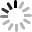 